File S2. Part A: Alignment of 12S OTUs with top reported HSPs to Phoxinus eos (synonymous with Chrosomus eos) and Margariscus margarita. Headers are of the form >OTU representative sequence ID:Top HSP sequence header (nt nucleotide database). >M01138:27:000000000-AHTAW:1:1102:17165:8483:dbj|AP009151.1| Phoxinus eos mitochondrial DNA  complete genomeTAGAACAGGCTCCTCTAGGGGGGGTTTAAGGCACCGTCAGGTCCTTTGGGTTTCAAGCTAATGCTCGTAGTACCCGGGCGGACGTCTAATTGTAGTTGGACATCTAGGTTTATTGCTGAGCATAGTGGGGTATCTAA>M01138:27:000000000-AHTAW:1:2115:8081:6120:dbj|AP009151.1| Phoxinus eos mitochondrial DNA  complete genomeTAGAACAGGCTCCTCTAGGGGGGGTTTAAGGCACCGCCAGGTCCTTTGGGTTTCAAGCTAATGCTCGTAGTACTCGGGCGGACGTCTAATTGTAGTTGGACATCTAGGTTTATGGCTGAGCATAGTGGGGTATCTAA>M01138:27:000000000-AHTAW:1:2102:21740:23686:dbj|AP009151.1| Phoxinus eos mitochondrial DNA  complete genomeTAGAACAGGCTCCTCTAGGGGGGGTTTAGGGCACCGTCAGGTCCTTTGGGTTCCAAGCTAATGCTCGTAGTACCCGGGCGGACGTCTAATTGTAGTTGGACATCTAGGTTTATGGCTGAGCATAGTGGGGTATCTAA>M01138:27:000000000-AHTAW:1:1101:10004:4587:dbj|AP009151.1| Phoxinus eos mitochondrial DNA  complete genomeTAGAACAGGCTCCTCTAGGGGGG-TCTAAGGCACCGTCAGGTCCTTTGGGTTTCAAGCTAATGCTCGTAGTACCCGGGCGGACGTCTAATTGTAGTTGGACATCTAGGTTTATGGCTGAGCATAGTGGGGTATCTAA>M01138:27:000000000-AHTAW:1:1101:10076:10447:dbj|AP009151.1| Phoxinus eos mitochondrial DNA  complete genomeTAGAACAGGCTCCTCTAGGGGGG-TTTAAGGCACCGTCAGGTCCTTTGGGTTTCACGCTAATGCTCGTAGTACCCGGGCGCACGTCTAATTGTAGTTGGACATCTAGGTTTATGGCTGAGCATAGTGGGGTATCTAA>M01138:27:000000000-AHTAW:1:1105:28992:11335:dbj|AP009151.1| Phoxinus eos mitochondrial DNA  complete genomeTAGAACAGGCTCCTCTAGGGGGG-TTTAAGGCACCGTCAGGTCCTTTGGGTCTCAAGCTAATGCTCGTAGTACCCGGGCGGACGTCTAATTGTAGTTGGCCATCTAGGTTTATGGCTGAGCATAGTGGGGTATCTAA>M01138:27:000000000-AHTAW:1:1102:18525:19797:dbj|AP009151.1| Phoxinus eos mitochondrial DNA  complete genomeTAGAACAGGCTCCTCTAGGGGGG-TTTAAGGCACCGTCAGGTCCTTTGGGTTTCAAGCTAATGCTCGTAGTACCCGGGCGGACGTCTAATTGTAGTTGGACATCTAGGTTTATGACTGGGCATAGTGGGGTATCTAA>M01138:27:000000000-AHTAW:1:1102:28462:11695:dbj|AP009151.1| Phoxinus eos mitochondrial DNA  complete genomeTAGAACAGGCTCCTCTAGGGGGG-TTTAAGGCACCGTCAGGTCCTTTGGGCTTCAAGCTAATGCTCGGAGTACCCGGGCGGACGTCTAATTGTAGTTGGACATCTAGGTTTATGGCTGAGCATAGTGGGGTATCTAA>M01138:27:000000000-AHTAW:1:1101:19077:2857:dbj|AP009151.1| Phoxinus eos mitochondrial DNA  complete genomeTAGAACAGGCTCCTCTAGGGGGG-TTTAAGGCACCGTCAGGTCCTTTGGGTTTCAAGCCAATGCTCGTAGTACCCGGGCGGACGTCTAATTGTAGTTGGGCATCTAGGTTTATGGCTGAGCATAGTGGGGTATCTAA>M01138:27:000000000-AHTAW:1:1101:7699:5567:dbj|AP009151.1| Phoxinus eos mitochondrial DNA  complete genomeTAGAACAGGCTCCTCTAGGGGGG-TTTAAGGCGCCGTCAGGTCCCTTGGGTTTCAAGCTAATGCTCGTAGTACCCGGGCGGACGTCTAATTGTAGTTGGACATCTAGGTTTATGGCTGAGCATAGTGGGGTATCTAA>M01138:27:000000000-AHTAW:1:1101:13379:24668:dbj|AP009151.1| Phoxinus eos mitochondrial DNA  complete genomeTAGAACAGGCTCCTCTAGGGGGA-TTTAAGGCACCGTCAGGTCCTTTGGGTTTCAAGCTAATGCTCGTAGTACCCGGGCGGACGTCTAATTGTAGTTGGACATCTAGGCTTATGGCTGAGCATAGTGGGGTATCTAA>M01138:27:000000000-AHTAW:1:1103:13071:3421:dbj|AP009151.1| Phoxinus eos mitochondrial DNA  complete genomeTAGAACAGGCTCCTCTAGGGGGG-TTTAAGGCACCGTCAGGCCCTTTGGGTTTCAAGCTAATGCTCGTAGTACCCGGGCGGACGTCTAATTGTAGTTGGACATCTAGGTTTATGGCCGAGCATAGTGGGGTATCTAA>M01138:27:000000000-AHTAW:1:1101:20431:4289:dbj|AP009151.1| Phoxinus eos mitochondrial DNA  complete genomeTAGAACAGGCTCCTCTAGGGGGG-TTTAAGGCACCGTCAGGTCCTTTGGGTTTCAAGCTAGTGCTCGTAGTACCCGGGCGGGCGTCTAATTGTAGTTGGACATCTAGGTTTATGGCTGAGCATAGTGGGGTATCTAA>M01138:27:000000000-AHTAW:1:1101:19632:23484:dbj|AP009151.1| Phoxinus eos mitochondrial DNA  complete genomeTAGAACAGGCTCCTCTAGGGGGG-TTTAAGGCACCGTCAGGTCCTTCGGGTTTCAAGCTAATGCTCGTAGTACCCGGGCGGACGTCTAATTGTAGTTGGACATCCAGGTTTATGGCTGAGCATAGTGGGGTATCTAA>M01138:27:000000000-AHTAW:1:1102:19122:8108:dbj|AP009151.1| Phoxinus eos mitochondrial DNA  complete genomeTAGAACAGGCTCCTCTAGGGGGG-TTTAAGGCACCGTCAGGTCCTTTGGGTTTCAAGCTAATGCTCGTAGTACCCGGGCGGACGTCTAATTGTAGTTGGACATCTCGGTTTATGGTTGAGCATAGTGGGGTATCTAA>M01138:27:000000000-AHTAW:1:1103:19535:11923:dbj|AP009151.1| Phoxinus eos mitochondrial DNA  complete genomeTAGAACAGGCTCCTCTAGGGGGG-TTTAAGGCACTGACAGGTCCTTTGGGTTTCAAGCTAATGCTCGTAGTACCCGGGCGGACGTCTAATTGTAGTTGGACATCTAGGTTTATGGCTGAGCATAGTGGGGTATCTAA>M01138:27:000000000-AHTAW:1:1101:28254:9322:dbj|AP009151.1| Phoxinus eos mitochondrial DNA  complete genomeTAGAACAGGCTCCTCTAGGGGGG-TTTAAGGCACCGTCAGGTCCTTTGGGTTTCATGCTAATGCTCGTAGTCCCCGGGCGGACGTCTAATTGTAGTTGGACATCTAGGTTTATGGCTGAGCATAGTGGGGTATCTAA>M01138:27:000000000-AHTAW:1:1107:26847:12718:dbj|AP009151.1| Phoxinus eos mitochondrial DNA  complete genomeTAGAACAGGCTCCTCTAGGGGGG-TTTAAGGCACCGTCAGGTCCTTTGGGTTTCAAGCTAATGCTCGTAGTACCCGGGCGGACGTCTAATTGTAGTTGGACATCTAGGTTTAGGGCTGTGCATAGTGGGGTATCTAA>M01138:27:000000000-AHTAW:1:1105:20820:18917:dbj|AP009151.1| Phoxinus eos mitochondrial DNA  complete genomeTAGAACAGGCTCCTCTAGGGGGG-TTTAAGGCACCGTCAGGTCCTTTGGGTTTCAAGCTAATGCTCGCAGTACCCGGGCGGACGTCTAATTGTAGTTGGACATCTAGGTCTATGGCTGAGCATAGTGGGGTATCTAA>M01138:27:000000000-AHTAW:1:1103:5382:20040:dbj|AP009151.1| Phoxinus eos mitochondrial DNA  complete genomeTAGAACAGGCTCCTCTAGGGGGG-TTCAAGGCACCGTCAGGTCCTTTGGGTTTCAAGCTAATGCTCGTAGTACCCGGGCGGACGTCCAATTGTAGTTGGACATCTAGGTTTATGGCTGAGCATAGTGGGGTATCTAA>M01138:27:000000000-AHTAW:1:1103:2911:13742:dbj|AP009151.1| Phoxinus eos mitochondrial DNA  complete genomeTAGAACAGGCTCCTCTAGGGGGG-TTTAAGGCACCGTCAGTTCCTTTTGGTTTCAAGCTAATGCTCGTAGTACCCGGGCGGACGTCTAATTGTAGTTGGACATCTAGGTTTATGGCTGAGCATAGTGGGGTATCTAA>M01138:27:000000000-AHTAW:1:1107:15333:2731:dbj|AP009151.1| Phoxinus eos mitochondrial DNA  complete genomeTAGAACAGGCTCCTCTAGGGGGG-TTTAAGGCACCGTCAGGTCCTTTGGGTTTCGAGCTAATGCTCGTAGTACCCGGGCGGACGTCTAATAGTAGTTGGACATCTAGGTTTATGGCTGAGCATAGTGGGGTATCTAA>M01138:27:000000000-AHTAW:1:1103:10637:20872:dbj|AP009151.1| Phoxinus eos mitochondrial DNA  complete genomeTAGAACAGGCTCCTCTAGGGGGG-TTTAAGGCATCGTCAGGTCCTTTGGGTTTCAAGCTAATGCCCGTAGTACCCGGGCGGACGTCTAATTGTAGTTGGACATCTAGGTTTATGGCTGAGCATAGTGGGGTATCTAA>M01138:27:000000000-AHTAW:1:1105:13045:4882:dbj|AP009151.1| Phoxinus eos mitochondrial DNA  complete genomeTAGAACAGGCTCCTCTAGGGGGG-CTTAAGGCACCGTCAGGTCCTTTGGGTTTCAAGCTAATGCTCGTAGTACCCGGGCGGACGTCTAATTGTAGTTGGACATCAAGGTTTATGGCTGAGCATAGTGGGGTATCTAA>M01138:27:000000000-AHTAW:1:1101:8088:3377:dbj|AP009151.1| Phoxinus eos mitochondrial DNA  complete genomeTAGAACAGGCTCCTCTAGGGGGG-TTTAAGGCACCGTCAGGTCCTTTAGGTTTCAAGCTAATGCTCGTGGTACCCGGGCGGACGTCTAATTGTAGTTGGACATCTAGGTTTATGGCTGAGCATAGTGGGGTATCTAA>M01138:27:000000000-AHTAW:1:1107:10469:4487:dbj|AP009151.1| Phoxinus eos mitochondrial DNA  complete genomeTAGAACAGGCTCCTCTAGGGGGG-TTTAAGGCACCGTCAGGTCCTTTGGGTTCCAAGCTAATGCTCGTAGTACCCGGGCGGACGTCTAATTGTAGTTGGACATCTAGGTTTATGGCTAAGCATAGTGGGGTATCTAA>M01138:27:000000000-AHTAW:1:1111:20009:15439:dbj|AP009151.1| Phoxinus eos mitochondrial DNA  complete genomeTAGAACAGGCTCCTCTAGGGGGG-TTTAAGGCACCGTCAGGTCCTTTGGGTTTCAAGCTAATGCTCGTCGTACCCGGGCGGACGTCTAATCGTAGTTGGACATCTAGGTTTATGGCTGAGCATAGTGGGGTATCTAA>M01138:27:000000000-AHTAW:1:1112:24657:7784:dbj|AP009151.1| Phoxinus eos mitochondrial DNA  complete genomeTAGAACAGGCTCCTCTAGGGGGG-TTTAAGGCACCGTCAGGTCCTTTGGGTTTCAAGCTAATGCTCGTAGTGCCCGGGCGGACGTCTGATTGTAGTTGGACATCTAGGTTTATGGCTGAGCATAGTGGGGTATCTAA>M01138:27:000000000-AHTAW:1:1109:6934:14233:dbj|AP009151.1| Phoxinus eos mitochondrial DNA  complete genomeTAGAACAGGCTCCTCTAGGGGGG-TTTAAGGTACCGTCAGGTCCTCTGGGTTTCAAGCTAATGCTCGTAGTACCCGGGCGGACGTCTAATTGTAGTTGGACATCTAGGTTTATGGCTGAGCATAGTGGGGTATCTAA>M01138:27:000000000-AHTAW:1:1102:21894:7921:dbj|AP009151.1| Phoxinus eos mitochondrial DNA  complete genomeTAGAACAGGCTCCTCTAGGGGGG-TTTAGGGCACCGTCAGGTCCTTTGGGTTTCAAGCTAATGCTCGTAGTACCCGGGCGGACGTCTAATTGTAGTTGGACATCTAGGTTTATGCCTGAGCATAGTGGGGTATCTAA>M01138:27:000000000-AHTAW:1:1104:24691:17761:dbj|AP009151.1| Phoxinus eos mitochondrial DNA  complete genomeTAGAACAGGCTCCTCTAGAGAGG-TTTAAGGCACCGTCAGGTCCTTTGGGTTTCAAGCTAATGCTCGTAGTACCCGGGCGGACGTCTAATTGTAGTTGGACATCTAGGTTTATGGCTGAGCATAGTGGGGTATCTAA>M01138:27:000000000-AHTAW:1:1109:5013:21054:dbj|AP009151.1| Phoxinus eos mitochondrial DNA  complete genomeTAGAACAGGCTCCTCTAGGGGGG-TTTAAGGCACCGTCAGGTCCTTTGGGTTTCAAGCTAATACTCGTAGTACCCAGGCGGACGTCTAATTGTAGTTGGACATCTAGGTTTATGGCTGAGCATAGTGGGGTATCTAA>M01138:27:000000000-AHTAW:1:1101:9689:18953:dbj|AP009151.1| Phoxinus eos mitochondrial DNA  complete genomeTAGAACAGGCTCCTCTAGGGGGG-TTTAAGACACCGTCAGGTCCTTTGGGTTTCAAGCTAATGCTCGTAGTACCCGGGCGGACGTCTAATTGTAGTTGGACAACTAGGTTTATGGCTGAGCATAGTGGGGTATCTAA>M01138:27:000000000-AHTAW:1:1107:15792:17894:dbj|AP009151.1| Phoxinus eos mitochondrial DNA  complete genomeTAGAACAGGCTCCTCTAGGGGGG-TTTAAGGCACCGTCAGGTCCTTTGGATTTCAAGCTAACGCTCGTAGTACCCGGGCGGACGTCTAATTGTAGTTGGACATCTAGGTTTATGGCTGAGCATAGTGGGGTATCTAA>M01138:27:000000000-AHTAW:1:1102:3950:14589:dbj|AP009151.1| Phoxinus eos mitochondrial DNA  complete genomeTAGAACAGGCTCCTCTAGGGGGG-TTTAAGGCACCGGCAGGTCCTTTGGGTTTCAAGCTAATGCTCGTAGTACCCGGGCGGACGTCTAATGGTAGTTGGACATCTAGGTTTATGGCTGAGCATAGTGGGGTATCTAA>M01138:27:000000000-AHTAW:1:2101:3213:15750:dbj|AP009151.1| Phoxinus eos mitochondrial DNA  complete genomeTAGAACAGGCTCCTCTAGGGGGG-TTTAAGGCACCGTCAGGTCCTTTGGGTTTCAGGCTAATGCTCGTAGTACCTGGGCGGACGTCTAATTGTAGTTGGACATCTAGGTTTATGGCTGAGCATAGTGGGGTATCTAA>M01138:27:000000000-AHTAW:1:1108:23591:24672:dbj|AP009151.1| Phoxinus eos mitochondrial DNA  complete genomeTAGAACAGGCTCCTCTAGGGGGG-TTTAAGGCACCGTCAGGTCCTTTGGGTTTCAAGCTGATGCTCGTAGTACCCGGGCGGACGTCTAATTGTAGTTGGACATATAGGTTTATGGCTGAGCATAGTGGGGTATCTAA>M01138:27:000000000-AHTAW:1:1102:26159:4447:dbj|AP009151.1| Phoxinus eos mitochondrial DNA  complete genomeTAGAACAGGCTCCTCTAGGGGGG-TTTAAGGCACCGTCAGGTCCTTTGGGTTTCAAGCTAATGCTCGTAGTACCCGGGCGGACGTCTAATTGTAGTTGGAAATCTAGGTTTCTGGCTGAGCATAGTGGGGTATCTAA>M01138:27:000000000-AHTAW:1:1107:9844:20932:dbj|AP009151.1| Phoxinus eos mitochondrial DNA  complete genomeTAGAACAGGCTCCTCTAGGGGGG-TTTAAGGCACCGTCTGGTCCTTTGGGTTTCAAGCTAATGCTCGTAGTACCCGGGCGGACGTCTAATTGTAGTCGGACATCTAGGTTTATGGCTGAGCATAGTGGGGTATCTAA>M01138:27:000000000-AHTAW:1:1101:15353:3708:dbj|AP009151.1| Phoxinus eos mitochondrial DNA  complete genomeTAGAACAGGCTCCTCTAGGGGGG-TTTAAGGCACCGTCAGGTCCTTTGGGTTTCAAGCTAATGCTCGTAGCACCCGGGCGGACGTGTAATTGTAGTTGGACATCTAGGTTTATGGCTGAGCATAGTGGGGTATCTAA>M01138:27:000000000-AHTAW:1:1111:9747:18477:dbj|AP009151.1| Phoxinus eos mitochondrial DNA  complete genomeTAGAACAGGCTCCTCTAGGGGGG-TTTAAGGCACCGTCAGGTCCTTTGGGTTTCAAGCTAATGCTCGTAGTACCCGGGCGGACGTCTAATTGTGGTTGGACATCTAGGTTTATAGCTGAGCATAGTGGGGTATCTAA>M01138:27:000000000-AHTAW:1:1114:12474:2387:dbj|AP009151.1| Phoxinus eos mitochondrial DNA  complete genomeTAGAACAGGCTCCTCTAGGGGGG-TTTAAGGCACCGTCAGGTCCTTTGGGTTTCAAGCTAATGCTCGTAGTACTCGGGCGGACATCTAATTGTAGTTGGACATCTAGGTTTATGGCTGAGCATAGTGGGGTATCTAA>M01138:27:000000000-AHTAW:1:2107:23770:14593:dbj|AP009151.1| Phoxinus eos mitochondrial DNA  complete genomeTAGAACAGGCTCCTCTAGGGGGG-TTTAAGGCACCATCAGGTCCTTTGGGTTTCAAGCTAATGCTCGTAGTACCCGGGCGGACGTCTAGTTGTAGTTGGACATCTAGGTTTATGGCTGAGCATAGTGGGGTATCTAA>M01138:27:000000000-AHTAW:1:1115:13311:16047:dbj|AP009151.1| Phoxinus eos mitochondrial DNA  complete genomeTAGAACAGGCTCCTCTAGGGGGG-TTTAAGGCACCGTCAGGTCCTTTGGGTTTCAAGCTAATGCTCGTAGTACCCGGGCGGACGTCTAACTGTAGTTGGACATCTAGGTATATGGCTGAGCATAGTGGGGTATCTAA>M01138:27:000000000-AHTAW:1:1103:21674:1104:dbj|AP009151.1| Phoxinus eos mitochondrial DNA  complete genomeTAGAACAGGCTCCTCTAGGGGGG-TTTAAGGCACCGTCAGGTCCGTTGGGTTTCAAGCTAATGCTCGTAGTACCCGGGCGGACGTCTAATTGTAGATGGACATCTAGGTTTATGGCTGAGCATAGTGGGGTATCTAA>M01138:27:000000000-AHTAW:1:1103:21961:24412:dbj|AP009151.1| Phoxinus eos mitochondrial DNA  complete genomeTAGAACAGGCTCCTCTAGGTGGG-TTTAAGGCACCGTCCGGTCCTTTGGGTTTCAAGCTAATGCTCGTAGTACCCGGGCGGACGTCTAATTGTAGTTGGACATCTAGGTTTATGGCTGAGCATAGTGGGGTATCTAA>M01138:27:000000000-AHTAW:1:1112:19318:10447:dbj|AP009151.1| Phoxinus eos mitochondrial DNA  complete genomeTAGAACAGGCTCCTCTAGGGGGG-TTTAAGGCACCGTCAGGTCCTTTGGGTTTTAAGCTAATGCTCGTAGTACGCGGGCGGACGTCTAATTGTAGTTGGACATCTAGGTTTATGGCTGAGCATAGTGGGGTATCTAA>M01138:27:000000000-AHTAW:1:1115:7537:10223:dbj|AP009151.1| Phoxinus eos mitochondrial DNA  complete genomeTAGAACAGGCTCCTCTAGGAGGG-TTTAAGGCACCGTCAGGTCCTTTGGGTTTCAAGCTAATGCTCGTAGTACCCGGGCGGACGTCTAATTGTAGTTGGACATTTAGGTTTATGGCTGAGCATAGTGGGGTATCTAA>M01138:27:000000000-AHTAW:1:1109:7804:7139:dbj|AP009151.1| Phoxinus eos mitochondrial DNA  complete genomeTAGAACAGGCTCCTCTAGGGGGG-TTTAAGGCACCGTCAGGTCCTTTGGGTTTCAAGCTAATGCTCGTAGTACCCGGGCGGACGTCTAATTGTATTTGGTCATCTAGGTTTATGGCTGAGCATAGTGGGGTATCTAA>M01138:27:000000000-AHTAW:1:1102:15667:1827:dbj|AP009151.1| Phoxinus eos mitochondrial DNA  complete genomeTAGAACAGGCTCCTCTAGGGGGG-TTTAAGGCACCGTCAGGTCCTTTGGGTTTCAAGCTAATGCTCGTAGTACCCGGTCGGACGTCTAAGTGTAGTTGGACATCTAGGTTTATGGCTGAGCATAGTGGGGTATCTAA>M01138:27:000000000-AHTAW:1:1114:16153:24323:dbj|AP009151.1| Phoxinus eos mitochondrial DNA  complete genomeTAGAACAGGCTCCTCTAGGGGGG-GTTAAGGCACCGTTAGGTCCTTTGGGTTTCAAGCTAATGCTCGTAGTACCCGGGCGGACGTCTAATTGTAGTTGGACATCTAGGTTTATGGCTGAGCATAGTGGGGTATCTAA>M01138:27:000000000-AHTAW:1:1109:8620:14388:dbj|AP009151.1| Phoxinus eos mitochondrial DNA  complete genomeTAGAACAGGCTCCTCTAGGGGGG-TTTAAGGCACCGTCAGGTCCTTTGGGTTTCAAGCTAATGCTCGTAGTACCCGGGAGGACGTCTAATTGTAGTTGGACATCTAGGTTTATGGATGAGCATAGTGGGGTATCTAA>M01138:27:000000000-AHTAW:1:1102:21147:15744:dbj|AP009151.1| Phoxinus eos mitochondrial DNA  complete genomeTAGAACAGGCTCCTCTAGGGGGG-TTTATGGCACCGTCAAGTCCTTTGGGTTTCAAGCTAATGCTCGTAGTACCCGGGCGGACGTCTAATTGTAGTTGGACATCTAGGTTTATGGCTGAGCATAGTGGGGTATCTAA>M01138:27:000000000-AHTAW:1:1105:21541:1827:dbj|AP009151.1| Phoxinus eos mitochondrial DNA  complete genomeTAGAACAGGCTCCTCTAGGGGGG-TTTAAGGCACCGTCAGGTCCTTTGGGTTTCAAGCTAATGCTCTTAGTACCCGGACGGACGTCTAATTGTAGTTGGACATCTAGGTTTATGGCTGAGCATAGTGGGGTATCTAA>M01138:27:000000000-AHTAW:1:1116:26452:16326:dbj|AP009151.1| Phoxinus eos mitochondrial DNA  complete genomeTAGAACAGGCTCCTCTAGGGGGG-TTTAAGGCACCGTCAGGTCCTTTGGGTTTCAAGCGAATGCTCGTAGTACCCGGGCGGACGTCTAATTGTAGTTGGACATCTAGGTTCATGGCTGAGCATAGTGGGGTATCTAA>M01138:27:000000000-AHTAW:1:1118:26999:11893:dbj|AP009151.1| Phoxinus eos mitochondrial DNA  complete genomeTAGAACAGGCTCCTCTAGGGGGG-TTTACGGCACCGTCAGGTCCTTTGGGTTTCAAGCTAATGCTCGTAGTACCCGGGTGGACGTCTAATTGTAGTTGGACATCTAGGTTTATGGCTGAGCATAGTGGGGTATCTAA>M01138:27:000000000-AHTAW:1:1108:25434:20550:dbj|AP009151.1| Phoxinus eos mitochondrial DNA  complete genomeTAGAACAGGCTCCTCTAGGGGGG-TTTAAGGCACCGTCAGGTCCTGTGGGTTTCAAGCTAATGCTCGTAGTACCCGGGCGGACGTCTAATTGTAGTTGGACATCTAGATTTATGGCTGAGCATAGTGGGGTATCTAA>M01138:27:000000000-AHTAW:1:1110:2234:9989:dbj|AP009151.1| Phoxinus eos mitochondrial DNA  complete genomeTAGAACAGGCTCCTCTAGGGGGG-TTTAAGGCACCGTCAGGTCCTTTGGGTTTCAAGCTAATGCTCGTAGGACCCGGGCGGACGTCTAATTTTAGTTGGACATCTAGGTTTATGGCTGAGCATAGTGGGGTATCTAA>M01138:27:000000000-AHTAW:1:1110:14859:20080:dbj|AP009151.1| Phoxinus eos mitochondrial DNA  complete genomeTAGAACAGGCTCCTCTAGGGGAG-TTTAAGGCACCGTCAGGTCCTTTGGGTTTCAAGCTAATGCTCGTAGTACCCGGGCGGACGTCTAATTGTAGTTGGACATCTAGGGTTATGGCTGAGCATAGTGGGGTATCTAA>M01138:27:000000000-AHTAW:1:2108:14585:16654:dbj|AP009151.1| Phoxinus eos mitochondrial DNA  complete genomeTAGAACAGGCTCCTCTAGGGGGG-TTTAAGGCACCGTCAGGTCCTTTGGGTTTCAAGCTAATGCTCGTAGTACCCGGGCGTACGTCTAATTGTAGTTGGACATCTAGGTTTGTGGCTGAGCATAGTGGGGTATCTAA>M01138:27:000000000-AHTAW:1:1106:16965:24642:dbj|AP009151.1| Phoxinus eos mitochondrial DNA  complete genomeTAGAACAGGCTCCTCTAGGGGGG-TTTAAGGCACCGTCAGGTCCTTTGGGTTGCAAGCTAATGCTCGTAGTACCCGGGCGAACGTCTAATTGTAGTTGGACATCTAGGTTTATGGCTGAGCATAGTGGGGTATCTAA>M01138:27:000000000-AHTAW:1:2112:5724:5650:dbj|AP009151.1| Phoxinus eos mitochondrial DNA  complete genomeTAGAACAGGCTCCTCTAGGGGGG-TTTAAGGCACCGTCAGGTCCTTTGGGTTTCAAGCTAATGCTCGTAGTACCCGTGCGGACGTCTAATTGTAGTTGGACATCTTGGTTTATGGCTGAGCATAGTGGGGTATCTAA>M01138:27:000000000-AHTAW:1:1103:27459:18315:dbj|AP009151.1| Phoxinus eos mitochondrial DNA  complete genomeTAGAACAGGCTCCTCTAGGGGGG-TTTAAGGCACCGTCAGGTCCTTTGGGCTTCACGCTAATGCTCGTAGTACCCGGGCGGACGTCAAATTGTAGTTGGACATCTAGGTTTATGGCTGAGCATAGTGGGGTATCTAA>M01138:27:000000000-AHTAW:1:1107:24986:3809:dbj|AP009151.1| Phoxinus eos mitochondrial DNA  complete genomeTAGAACAGGCTCCTCTAGGGGGG-TTTAAGGCACCGTCAGGTCCTTTGGGTTTCACGCTAATGCTCGTCGTACCCGGGTGGACGTCTAATTGTAGTTGGACATCTAGGTTTATGGCTGAGCATAGTGGGGTATCTAA>M01138:27:000000000-AHTAW:1:1114:8713:2641:dbj|AP009151.1| Phoxinus eos mitochondrial DNA  complete genomeTAGAACAGGCTCCTCTAGGGGGG-TTTAAGGCACCGTCAGGTCCTTTGGGTTTGAAGCTAATGCTCGTAGTACCCGGGCGGACGTCTAATTGTAGTTGGACATGTAGGTTTATGGCTGAGCATAGTGGGGTATCTAA>M01138:27:000000000-AHTAW:1:1117:11359:15512:dbj|AP009151.1| Phoxinus eos mitochondrial DNA  complete genomeTAGAACAGGCTCCTCTAGGGGGG-TTTAAAGCACCGTCAGGTCCTTTGGGTTTCAAGCTAATGCTCGTAGTACCCGGGCCGACGTCTAATTGTAGTTGGACATCTAGGTTTATGGCTGAGCATAGTGGGGTATCTAA>M01138:27:000000000-AHTAW:1:1111:14912:19332:dbj|AP009151.1| Phoxinus eos mitochondrial DNA  complete genomeTAGAACAGGCTCCTCTAGGGGGG-TTTAAGGCACCGTCAGGTCCTTTGGGTTTCAAGCTAATGCGCGTAGTACCCGAGCGGACGTCTAATTGTAGTTGGACATCTAGGTTTATGGCTGAGCATAGTGGGGTATCTAA>M01138:27:000000000-AHTAW:1:1113:16488:18192:dbj|AP009151.1| Phoxinus eos mitochondrial DNA  complete genomeTAGAACAGGCTCCTCTAGGGGGG-TTTAAGGCACCGTCAGGTCATTTGGGTTTCAAGCTAATGCTTGTAGTACCCGGGCGGACGTCTAATTGTAGTTGGACATCTAGGTTTATGGCTGAGCATAGTGGGGTATCTAA>M01138:27:000000000-AHTAW:1:2101:18521:17958:dbj|AP009151.1| Phoxinus eos mitochondrial DNA  complete genomeTAGAACAGGCTCCTCTAGGGGGG-TTTAAGGCACCGTCAGGTCCTATGGGTTTCAAGCTAATGCTCGTAGTACCCGGGCGGACGTCTAATTGTAGTTGGAGATCTAGGTTTATGGCTGAGCATAGTGGGGTATCTAA>M01138:27:000000000-AHTAW:1:1105:12617:23308:dbj|AP009151.1| Phoxinus eos mitochondrial DNA  complete genomeTAGAACAGGCTCCTCTAGGGGGG-TTTAAGGCACCGTCAGGTCCTTTGGGTTTCAAGCTGATGCTCGTAGTACCCGGGCGGACGTCTAATTGTTGTTGGCCATCTAGGTTTATGGCTGAGCATAGTGGGGTATCTAA>M01138:27:000000000-AHTAW:1:1106:28929:10858:dbj|AP009151.1| Phoxinus eos mitochondrial DNA  complete genomeTAGAACAGGCTCCTCTAGGGGGG-TTTAAGGCACCGTCAGGTCCTTTGGGTTTCAAGCTAATGCTCGTAGTACCAGGGCGGACGTCTAATTGTTGTTGGACATCTAGGTTTATGGCTGAGCATAGTGGGGTATCTAA>M01138:27:000000000-AHTAW:1:1102:3607:15984:dbj|AP009151.1| Phoxinus eos mitochondrial DNA  complete genomeTAGAACAGGCTCCTCTAGGGGGG-TTTAAGGCACCGTCAGGTCCTTTGGGTTTCGAGCTAATGCTCGTAGTACCCGGGCGGACGTCTAATTGTAGTTGGACATCTAGGTCCATGGCTGAGCATAGTGGGGTATCTAA>M01138:27:000000000-AHTAW:1:1106:9658:5706:dbj|AP009151.1| Phoxinus eos mitochondrial DNA  complete genomeTAGAACAGGCTCCTCTAGGGGGG-TTTAAGGCACCGTCAGGTCCTTTGGGTTTCAAGCTAATGCTCGTAGTACCCGGGCGGACGTCTGATTGTAGTTGGACATCTTGGTTTAGGGCTGAGCATAGTGGGGTATCTAA>M01138:27:000000000-AHTAW:1:1108:5824:5193:dbj|AP009151.1| Phoxinus eos mitochondrial DNA  complete genomeTAGAACAGGCTCCTCTAGGGGGG-TTTAAGGCACCGTCAGGTCCTTTGGGTTTCAAGCTAATGCTCGTAGTCCCCGGGCGGACGTCTAATTGTAGTTGGCCATCTAGGTTTTTGGCTGAGCATAGTGGGGTATCTAA>M01138:27:000000000-AHTAW:1:1115:28885:17706:dbj|AP009151.1| Phoxinus eos mitochondrial DNA  complete genomeTAGAACAGGCTCCTCTAGGGGGG-TTTAAGGCACCGTCAGGTCCTTTGGGTGTCAAGCTAATGCTCGTAGTATCCGGGAGGACGTCTAATTGTAGTTGGACATCTAGGTTTATGGCTGAGCATAGTGGGGTATCTAA>M01138:27:000000000-AHTAW:1:1118:8540:3083:dbj|AP009151.1| Phoxinus eos mitochondrial DNA  complete genomeTAGAACAGGCTCCTCTAGGGGGGGTTTAAGGCACCGTCAGGTCCTTTGGGTTTCAAGCTAATGTTCGT-GTACCCGGGCGGACGTCTAATTGTAGTTGGACATCTAGGTTTATGGCTGAGCATAGTGGGGTATCTAA>M01138:27:000000000-AHTAW:1:1101:28400:14180:dbj|AP009151.1| Phoxinus eos mitochondrial DNA  complete genomeTAGAACAGGCTCCTCTAGGGGGG-TTTAAGGCACCGTCAGGTCCTTTGGGTTTCGAGCTAATGCTCGTAGTACCCGGGCGGACGTCTAATTTTAGTTGGCCATCTAGGTTTATGGCTGAGCATAGTGGGGTATCTAA>M01138:27:000000000-AHTAW:1:1101:17221:14163:dbj|AP009151.1| Phoxinus eos mitochondrial DNA  complete genomeTAGAACAGGCTCCTCTAGGGGGG-TTTAAGGCACCGTCAGGTCCTTTGGGTTTCAAGCTAATGCTCGTAGTACCCGGGCGGGCGTCTAATTGTGGTTGGACATCTCGGTTTATGGCTGAGCATAGTGGGGTATCTAA>M01138:27:000000000-AHTAW:1:1109:23014:19264:dbj|AP009151.1| Phoxinus eos mitochondrial DNA  complete genomeTAGAACAGGCTCCTCTAGGGGGG-TTTAAGGCACCGTCAGGTCCTTTGGGTTTCACGCTAATGCTCGTAGTACCCGGGCGGACGTCTAATTGTAGTTGGCCATCTAGGTTCATGGCTGAGCATAGTGGGGTATCTAA>M01138:27:000000000-AHTAW:1:1110:21161:13616:dbj|AP009151.1| Phoxinus eos mitochondrial DNA  complete genomeTAGAACAGGCTCCTCTAGGGGGG-TCTAAGGCACCGTCAGGTCCTTTGGATTTCACGCTAATGCTCGTAGTACCCGGGCGGACGTCTAATCGTAGTTGGACATCTAGGTTTATGGCTGAGCATAGTGGGGTATCTAA>M01138:27:000000000-AHTAW:1:1111:28131:9589:dbj|AP009151.1| Phoxinus eos mitochondrial DNA  complete genomeTAGAACAGGCTCCTCTAGGGGGG-TTTAAGGCACCGGCAGGTCCTTTGGGTTTCAAGCTAATGCTCGTAGTACCCGGGCGGACGTCTGATTGTAGTTGGCCATCTAGGTTTATGGCTGAGCATAGTGGGGTATCTAA>M01138:27:000000000-AHTAW:1:1113:9655:21992:dbj|AP009151.1| Phoxinus eos mitochondrial DNA  complete genomeTAGAACAGGCTCCTCTAGGGGGG-TTTAAGGCACCGTCAGGTCCTTTGGGTTTCACGCTAATGCTCGTAGTACCCGGGCGGACGTCTAATTGTAGTCGGACATCTCGGTTTATGGCTGAGCATAGTGGGGTATCTAA>M01138:27:000000000-AHTAW:1:1119:7733:7927:dbj|AP009151.1| Phoxinus eos mitochondrial DNA  complete genomeTAGAACAGGCTCCTCTAGGGGGG-TTTAAGGCACCGTCAGGGCCTTTGGGGTTCAAGCTAATGCTCGTAGTACCCGGGCGGACGTCTAATTGTAGTTGGACATCTAGGTTTATGGCTGAGCATAGTGGGGTATCTAA>M01138:27:000000000-AHTAW:1:2101:8713:16391:dbj|AP009151.1| Phoxinus eos mitochondrial DNA  complete genomeTAGAACAGGCTCCTCTAGGGGGG-TTTAAGGCACCGTCAGGTCCTTTGGGTTTCAAGCTCATGCTCGTAGTAACCGGGCGGACGTCTAATTGTAGTTGGACATCTAGGTTTATGGCTGAGCATAGTGGGGTATCTAA>M01138:27:000000000-AHTAW:1:2113:6084:23294:dbj|AP009151.1| Phoxinus eos mitochondrial DNA  complete genomeTAGAACAGGCTCCTCTAGGGGGG-TTTAAGGCACCGTCAGGTCCTTTGGGTTTCAAGCTAATGCTCGTAGTACCCGGGCGGCCGTCTAATTGTAGTTGGACATCTAGGTTTATGGCAGAGCATAGTGGGGTATCTAA>M01138:27:000000000-AHTAW:1:2115:10943:20468:dbj|AP009151.1| Phoxinus eos mitochondrial DNA  complete genomeTAGAACAGGCTCCTCTAGGGGGG-TTTAAGGCACCGTCAGGTCCTTTGGGTTTCTAGCTAATGCTCGTAGTACCCGGGCGGACGTCTAATTGCAGTTGGACATCTAGGTTTATGGCTGAGCATAGTGGGGTATCTAA>M01138:27:000000000-AHTAW:1:1107:20707:16043:dbj|AP009151.1| Phoxinus eos mitochondrial DNA  complete genomeTAGAACAGGCTCCTCTAGGGGGG-TTTAAGGCACCGTCAGGTCCTTTGGGTTTTAAACTAATGCTCGTAGTACCCGGGCGGACGTCTAATTGTAGTTGGACATCTAGGTTTATGGCTAGGCATAGTGGGGTATCTAA>M01138:27:000000000-AHTAW:1:1110:8794:11555:dbj|AP009151.1| Phoxinus eos mitochondrial DNA  complete genomeTAGAACAGGCTCCTCTAGGGGGG-TTTAAGGCACCGTCGGGTCCTTTGGGTTTCAAGCTACTGATCGTAGTACCCGGGCGGACGTCTAATTGTAGTTGGACATCTAGGTTTATGGCTGAGCATAGTGGGGTATCTAA>M01138:27:000000000-AHTAW:1:1112:24311:21496:dbj|AP009151.1| Phoxinus eos mitochondrial DNA  complete genomeTAGAACAGGCTCCTCTAGGGGGG-TCTAAGGCACCGTCAGGTCCTTTGGGTTTCAAGCTAATGCTCGTAGGACCCGGGCGGACGTCTAAGTGTAGTTGGACATCTAGGTTTATTGCTGAGCATAGTGGGGTATCTAA>M01138:27:000000000-AHTAW:1:1114:15297:4448:dbj|AP009151.1| Phoxinus eos mitochondrial DNA  complete genomeTAGAACAGGCTCCTCTAGGGGGG-TTTATGGCGCCGTCAGGTCCTTTGGGTTTCACGCTAATGCTCGTAGTACCCGGGCGGACGTCTAATTGTAGTTGGACATCTAGGTTTATGGCTGAGCATAGTGGGGTATCTAA>M01138:27:000000000-AHTAW:1:1116:4868:19444:dbj|AP009151.1| Phoxinus eos mitochondrial DNA  complete genomeTAGAACAGGCTCCTCTAGGTGGG-TTTAAGGCACCGTCAGGTCCTTTGGGTTTCAAGCTAATGCTCGTAGTACCCGGGCGGACGTCTAATTGTAGTTGGACATCTAGATTTATGGCTGTGCATAGTGGGGTATCTAA>M01138:27:000000000-AHTAW:1:1118:4399:12078:dbj|AP009151.1| Phoxinus eos mitochondrial DNA  complete genomeTAGAACAGGCTCCTCTAGGGGGG-TTTAAGGCACCGTCAGCTCCTTTGGGTTTCAAGCTAATGCTCGTAGTACCCGGGCGGACGTCTAATTGTACTTGGACATCTAGGTTTATGGCTGAGCATAGTGGGGTATCTAA>M01138:27:000000000-AHTAW:1:2101:24352:3473:dbj|AP009151.1| Phoxinus eos mitochondrial DNA  complete genomeTAGAACAGGCTCCTCTAGGGGGG-TCTAAGGCACCGTCGGGTCCTTTGGGTTTCAAGCTAATGCTCGTAGTACCCGGGCGGACGTCTAATTGTAGTTGGCCATCCAGGTTTATGGCTGAGCATAGTGGGGTATCTAA>M01138:27:000000000-AHTAW:1:2107:25023:10393:dbj|AP009151.1| Phoxinus eos mitochondrial DNA  complete genomeTAGAACAGGCTCCTCTAGGGGGG-TTTAAGGCACAGTCAGGTCCTTTGGGTATCAAGCTAATGCTCGTAGTACCCGGGCGGACGTCTAATTGTAGTTGGACATCTAGGTTTATGGCTGAGCATAGTGGGGTATCTAA>M01138:27:000000000-AHTAW:1:2118:15700:24736:dbj|AP009151.1| Phoxinus eos mitochondrial DNA  complete genomeTAGAACAGGCTCCTCTAGGGGGG-TTTAAGGCACCGTCAGGTCCGTTGGGCTTCAAGCTAATGCTCGTAGTACCCGGGCGGACGTCTAATTGTAGTTGGCCATCTAGGTTTATGGCTGAGCATAGTGGGGTATCTAA>M01138:27:000000000-AHTAW:1:1102:25289:22152:dbj|AP009151.1| Phoxinus eos mitochondrial DNA  complete genomeTAGAACAGGCTCCTCTAGGGGGG-TTTAAGGCACCGTCAGGTCCTTTGGATTTCACGCTAATGCTCGTCGTACCCGGGCGGACGTCTAATTGTAGTTGGCCATCTAGGTTTATGGCTGAGCATAGTGGGGTATCTAA>M01138:27:000000000-AHTAW:1:1102:2883:18395:dbj|AP009151.1| Phoxinus eos mitochondrial DNA  complete genomeTAGAACAGGCTCCTCTAGGGGGG-TTTAAGGCACCGCCAGGTCCTTTGGGTTTCAAGCTAATGCTCGTCGTACCCGGGCGTACGTCTAATTGTAGTTGGACATCTAGGTTTATGGCTGAGCATAGTGGGGTATCTAA>M01138:27:000000000-AHTAW:1:1102:5255:20970:dbj|AP009151.1| Phoxinus eos mitochondrial DNA  complete genomeTAGAACAGGCTCCTCTAGGGGGG-TTTAAGGCACCGTCAGGTCCTTTGGGTTTCAAGCTAATGCTCGTAGTACCCGGGAGGACGTCTAAGTGGAGTTGGACATCTAGGTTTATGGCTGAGCATAGTGGGGTATCTAA>M01138:27:000000000-AHTAW:1:1103:27545:16018:dbj|AP009151.1| Phoxinus eos mitochondrial DNA  complete genomeTAGAACAGGCTCCTCTAGGGGGG-TTTAAGGCAACGTCAGGTCCTTTGGGTTTCAAGCTAATGCTCGTAGTACCCGGGAGGACGTCTAATGGTAGTTGGAAATCTAGGTTTATGGCTGAGCATAGTGGGGTATCTAA>M01138:27:000000000-AHTAW:1:1104:26806:14134:dbj|AP009151.1| Phoxinus eos mitochondrial DNA  complete genomeTAGAACAGGCTCCTCTAGGGGGG-TCTAAGGCACCGTCAGGTCCTTTGGGTTTCAAGCTAATGCTCGTAGTACCCGGGCGGACGTCAAATTGTAGTTGGCCATCTAGGTTTATGGCTGTGCATAGTGGGGTATCTAA>M01138:27:000000000-AHTAW:1:1106:27010:19906:dbj|AP009151.1| Phoxinus eos mitochondrial DNA  complete genomeTAGAACAGGCTCCTCTAGGGGGG-TTTAAGGCACCGCCAGGTCCTTTGGGTTTCAAGCTAATGCTCGTAGTACCCGGGCGGACGTCTAATTGTAGTTGGAAACCTAGGTTTATGGCTGAGCATAGTGGGGTATCTAA>M01138:27:000000000-AHTAW:1:1107:19490:11511:dbj|AP009151.1| Phoxinus eos mitochondrial DNA  complete genomeTAGAACAGGCTCCTCTAGGGGGG-TCTAAGGCACCGTCAGGTCCTTTGGGTTTAAAGCTAATGCTCGTAGTACCCAGGCGGACGTCTAATTGTAGTTGGACATCTAGGTTTATGGATGAGCATAGTGGGGTATCTAA>M01138:27:000000000-AHTAW:1:1108:24501:9414:dbj|AP009151.1| Phoxinus eos mitochondrial DNA  complete genomeTAGAACAGGCTCCTCTAGGGGGG-TTTAAGGCACCGTCAGGTCCTTTGGGTTTCACGCTAATGCTCGTAGTACCCGGGCGGCCGTCTAATTGTAGTTGGACATCTTGGTTTATGGCTGAGCATAGTGGGGTATCTAA>M01138:27:000000000-AHTAW:1:1109:10321:5947:dbj|AP009151.1| Phoxinus eos mitochondrial DNA  complete genomeTAGAACAGGCTCCTCTAGGGGGG-TTTAAGGCCCCGTCAGGTCCTTTGGGTTTCACGCTAATGCTCGTCGTACCCGGGCGGACGTCTAATTGTAGTTGGACATCTCGGTTTATGGCTGAGCATAGTGGGGTATCTAA>M01138:27:000000000-AHTAW:1:1110:28963:9768:dbj|AP009151.1| Phoxinus eos mitochondrial DNA  complete genomeTAGAACAGGCTCCTCTAGGGGGG-TCTAAGGCACCGTCAGGTCCTTTGGGTTTCAAGCTAATGCTCGTCGTACCCGGGCGGACGTCTAATTGTAGTTGGCCATCTAGGTTTATGGATGAGCATAGTGGGGTATCTAA>M01138:27:000000000-AHTAW:1:1110:5392:15413:dbj|AP009151.1| Phoxinus eos mitochondrial DNA  complete genomeTAGAACAGGCTCCTCTAGGGGAG-TCTAAGGCACCGTCAGGTCCTTTGGGTTTCAGGCTAATGCTCGTAGTACCCGGGCGGACGTCTAATTGTAGTTGGACATCTAGGTTTATGGCCGAGCATAGTGGGGTATCTAA>M01138:27:000000000-AHTAW:1:1111:27978:17203:dbj|AP009151.1| Phoxinus eos mitochondrial DNA  complete genomeTAGAACAGGCTCCTCTAGGGGGG-TTTAAGGCACCGTCAGGTCCTTTGGGTTTCAAGCTAATGCTCGGAGTACCCGGGCGGAAGTCTAATTGTAGTTGGCCATCTAGGTTTATGGCTGAGCATAGTGGGGTATCTAA>M01138:27:000000000-AHTAW:1:1113:20370:11820:dbj|AP009151.1| Phoxinus eos mitochondrial DNA  complete genomeTAGAACAGGCTCCTCTAGGGGGG-TTTAAGGCACAGTCAGGACCTTTGGGTTTCAAGCTAATGCTCGTAGTACCCGGGCGGACGTCTAATTGTAGTTGGACATTTAGGTTTATGGCTGAGCATAGTGGGGTATCTAA>M01138:27:000000000-AHTAW:1:1116:11692:2188:dbj|AP009151.1| Phoxinus eos mitochondrial DNA  complete genomeTAGAACAGGCTCCTCTAGGGGGG-TTTAAGGCACCGTCAGGTCCTTTGGGTTTTAAGCTAATGCTCGTAGTACCCGGGCGGACGTCTATTTGTAGTTGGACATTTAGGTTTATGGCTGAGCATAGTGGGGTATCTAA>M01138:27:000000000-AHTAW:1:1116:24868:15737:dbj|AP009151.1| Phoxinus eos mitochondrial DNA  complete genomeTAGAACAGGCTCCTCTAGGGGGG-TTTAAGGCACCGTCAGGTCCTTTGGGTTTCAAGCTAATGCTCGTAGTACCCGGGCGGACGTCTATTTGTAGTTGGACACGTAGGTTTATGGCTGAGCATAGTGGGGTATCTAA>M01138:27:000000000-AHTAW:1:1116:25633:16773:dbj|AP009151.1| Phoxinus eos mitochondrial DNA  complete genomeTAGAACAGGCTCCTCTAGGGGGA-TTTAGGGCACCGTCAGGTCCTTTGGGCTTCAAGCTAATGCTCGTAGTACCCGGGCGGACGTCTAATTGTAGTTGGACATCTAGGTTTATGGCTGAGCATAGTGGGGTATCTAA>M01138:27:000000000-AHTAW:1:1116:8006:3668:dbj|AP009151.1| Phoxinus eos mitochondrial DNA  complete genomeTAGAACAGGCTCCTCTAGGGGGG-TCTAAGGCACCGTCAGGTCCTCTGGGGTTCAAGCTAATGCTCGTAGTACCCGGGCGGACGTCTAATTGTCGTTGGACATCTAGGTTTATGGCTGAGCATAGTGGGGTATCTAA>M01138:27:000000000-AHTAW:1:1117:16726:21590:dbj|AP009151.1| Phoxinus eos mitochondrial DNA  complete genomeTAGAACAGGCTCCTCTAGGGGGG-TTTAAGGCACCGTCAGGTCCTCTGGGTTTCAAGCTCATGCTCGTAGTACCCGGGCGGACGTCTAATTGTAGTTGGACATCTCGGTTTATGGCTGAGCATAGTGGGGTATCTAA>M01138:27:000000000-AHTAW:1:1117:27977:8455:dbj|AP009151.1| Phoxinus eos mitochondrial DNA  complete genomeTAGAACAGGCTCCTCTAGGGGGG-TATAAGGCACCGTCAGGTCCTTTGGGTTTTAAGCTAATGCTCGTAGTACCCGGGCGGACGTCTAATTGTAGTTGGCCATCTAGGTTTATGGCTGAGCATAGTGGGGTATCTAA>M01138:27:000000000-AHTAW:1:2101:5731:21503:dbj|AP009151.1| Phoxinus eos mitochondrial DNA  complete genomeTAGAACAGGCTCCTCTAGGGGGG-TTTAAGGCAACGTCAGGTCCTTTGGGTTTAAAGCTAATGCTCGTAGTACCCGGGCGGACGTCTAATTGTAGTTGGACATCTAGGTTTATGGCTGAGCATAGTGGGGTATCTAA>M01138:27:000000000-AHTAW:1:2103:11227:23175:dbj|AP009151.1| Phoxinus eos mitochondrial DNA  complete genomeTAGAACAGGCTCCTCTAGGGGGG-TTTAAGGCACCGTCAGGTCCTTTGGGTTTCAAGCTAATGCTCGTAGTACCCGGGCGGACGTCTAATTGTAGTGGGAAATCTCGGTTTATGGCTGAGCATAGTGGGGTATCTAA>M01138:27:000000000-AHTAW:1:2103:7391:11336:dbj|AP009151.1| Phoxinus eos mitochondrial DNA  complete genomeTAGAACAGGCTCCTCTAGGGGGG-TCTAAGGCACCGTCAGGTCCTTTGGGCTTCAAGCTAATGCTCGTCGTACCCGGGCGGACGTCTAATTGTAGTTGGACATCTTGGTTTATGGCTGAGCATAGTGGGGTATCTAA>M01138:27:000000000-AHTAW:1:2106:23734:1742:dbj|AP009151.1| Phoxinus eos mitochondrial DNA  complete genomeTAGAACAGGCTCCTCTAGGGGGG-TTTAAGGCACCGGCAGATCCTTTGGGTTTCAAGCTAATGCTCGTAGTACCCGGGCGGACGACTAATTGTAGTTGGACATCTAGGTTTATGGCTGAGCATAGTGGGGTATCTAA>M01138:27:000000000-AHTAW:1:2107:26014:5320:dbj|AP009151.1| Phoxinus eos mitochondrial DNA  complete genomeTAGAACAGGCTCCTCTAGGGGGG-TTTAAGGCACCGGCAGGTCCTTTGGGTTTCAAGCTAAGGCTCGTAGTACCCGGGCGGACGTCTAATTGTAGTTGGACATCTAGGCTTATGGCTGAGCATAGTGGGGTATCTAA>M01138:27:000000000-AHTAW:1:2107:8820:5953:dbj|AP009151.1| Phoxinus eos mitochondrial DNA  complete genomeTAGAACAGGCTCCTCTAGGGGGG-TTTAAGGCACCGTCAGGTCCTTTGGGTTTCAGGCTACTGCTCGTAGTACCCGGGCGGACGTCTAATTGTAGTTGGACATCTCGGTTTATGGCTGAGCATAGTGGGGTATCTAA>M01138:27:000000000-AHTAW:1:2110:15705:10409:dbj|AP009151.1| Phoxinus eos mitochondrial DNA  complete genomeTAGAACAGGCTCCTCTAGGGGGG-TTTAAGGCACCGTCAGGTCCTTTGGGTGTCAAGCTAATGCTCGTAGTACCCGGGCGGACGTCTAATTGTAGTCGGACATCTAGGTTTATTGCTGAGCATAGTGGGGTATCTAA>M01138:27:000000000-AHTAW:1:2113:18789:11257:dbj|AP009151.1| Phoxinus eos mitochondrial DNA  complete genomeTAGAACAGGCTCCTCTAGGGGGG-TTTAAGGCACCGTCGGTTCCTTTGGGTCTCAAGCTAATGCTCGTAGTACCCGGGCGGACGTCTAATTGTAGTTGGACATCTAGGTTTATGGCTGAGCATAGTGGGGTATCTAA>M01138:27:000000000-AHTAW:1:2113:21291:3509:dbj|AP009151.1| Phoxinus eos mitochondrial DNA  complete genomeTAGAACAGGCTCCTCTAGGGGGG-TCTAAGGCACCGGCAGGCCCTTTGGGTTTCAAGCTAATGCTCGTAGTACCCGGGCGGACGTCTAATTGTAGTGGGACATCTAGGTTTATGGCTGAGCATAGTGGGGTATCTAA>M01138:27:000000000-AHTAW:1:2114:4846:18971:dbj|AP009151.1| Phoxinus eos mitochondrial DNA  complete genomeTAGAACAGGCTCCTCTAGGGGGG-TTTAAGGCACCGTCAGGTCCTTTGGGTTTCAAGCTAATGCTCGTAGTACCCGGGCGGACGTCTAATTGTAGTATGACATCTAGGTTTATGGCTGAGCATAGTGGGGTATCTAA>M01138:27:000000000-AHTAW:1:2115:18040:5884:dbj|AP009151.1| Phoxinus eos mitochondrial DNA  complete genomeTAGAACAGGCTCCTCTAGGGGGG-TTTAAGGGACCGTCAGGTCCTTTGGGTTTCAAGCTAATGCTCGTAGTACCCGGGCGGACGTCAAATTGTAGTTGGACATCTAGGTTTATGGCTGAGCATAGTGGGGTATCTAA>M01138:27:000000000-AHTAW:1:1111:11123:8079:dbj|AP009151.1| Phoxinus eos mitochondrial DNA  complete genomeTAGAACAGGCTCCTCTAGGGGGG-TTTAAGGCACCGTCAGGT-CTTTGGGTTTCAAGCTAATGCTCGTAGTACCCGGGCGGACGTCTTATTGTAGTTGGACATCTAGGTTTATGGCTGAGCATAGTGGGGTATCTAA>M01138:27:000000000-AHTAW:1:1116:12256:21032:dbj|AP009151.1| Phoxinus eos mitochondrial DNA  complete genomeTAGAACAGGCTCCTCTAGGGGG--TTTAAGGCACCGTCAGGTCCTTTGGGTTTCAAACTAATGCTCGTAGTACCCGGGCGGACGTCTAATTGTAGTTGGACATCTAGGTTCATGGCTGAGCATAGTGGGGTATCTAA>M01138:27:000000000-AHTAW:1:2119:13983:12477:dbj|AP009151.1| Phoxinus eos mitochondrial DNA  complete genomeTAGAACAGGCTCCTCTAGGGGGG-TT-AAGGGACCGTCAGGTCCTTTGGGTTTCAAGCTAATGCTCGTAGTACCCGGGCGGACGTTTAATTGTAGTTGGACATCTAGGTTTATGGCTGAGCATAGTGGGGTATCTAA>M01138:27:000000000-AHTAW:1:2119:21459:2202:dbj|AP009151.1| Phoxinus eos mitochondrial DNA  complete genomeTAGAACAGGCTCCTCTAGGGGGG-TTTAAGGCACCGTCAGGTCCTTTGGGTTTCAAGCTAATGCTCGTAGTACCCGGGCGGACGTCTAATTGTAGTTGGACAT--AGGTTTATGGCTGAGCATAGTGGGGTATCTAA>M01138:27:000000000-AHTAW:1:2108:26874:7729:dbj|AP009151.1| Phoxinus eos mitochondrial DNA  complete genomeTAGAACAGGCTCCTCTAGGGGG--TTTAAGGCACGGTCAGGTCCTTTGGGTT-CAAGCTAATGCTCGTAGTACCCGGGCGGACGTCTAATTGTAGTTGGACATCTAGGTTTATGGCTGAGCATAGTGGGGTATCTAA>M01138:27:000000000-AHTAW:1:1106:19587:1524:dbj|AP012081.1| Margariscus margarita mitochondrial DNA  almost complete genome  except for D-loopTAGAACAGGCTCCTCTAGGGGGGGTCTAAGGCACCGTCAGGTCCTTTGGGTTTCAAGCTAATGCTCGTAGTACCCGGGCGGACGTCTAATTGTAGTTGGACGTCTAGGTTTATGGATGAGCATAGTGGGGTATCTAA>M01138:27:000000000-AHTAW:1:1116:3741:10871:dbj|AP012081.1| Margariscus margarita mitochondrial DNA  almost complete genome  except for D-loopTAGAACAGGCTCCTCTAGGGGGGGTCTAAGGCACCGTCAGGACCTTTGGGTTTCAAGCTAATGCTCGTAGTACCCGGGTGGACGTCTAATTGTAGTTGGACGTCTAGGTTTATGGCTGAGCATAGTGGGGTATCTAA>M01138:27:000000000-AHTAW:1:1101:14462:21806:dbj|AP012081.1| Margariscus margarita mitochondrial DNA  almost complete genome  except for D-loopTAGAACAGGCTCCTCTAGGGGAG-TCTAAGGCACCGTCAGGTCCTTTGGGTTTCAAGCTAATGCTCGTAGTACCCGGGCGGATGTCTAATTGTAGTTGGACGTCTAGGTTTATGGCTGAGCATAGTGGGGTATCTAA>M01138:27:000000000-AHTAW:1:1101:11979:15631:dbj|AP012081.1| Margariscus margarita mitochondrial DNA  almost complete genome  except for D-loopTAGAACAGGCTCCTCTAGGGAGG-TCTAAGGCACCGTCAGGTCCTTTGGGTTTCAAGCTAATGCTCGTAGTACCCGGGCGGACGTCTAATTGTAGTTGGACGTCTAGGCTTATGGCTGAGCATAGTGGGGTATCTAA>M01138:27:000000000-AHTAW:1:1101:19787:7283:dbj|AP012081.1| Margariscus margarita mitochondrial DNA  almost complete genome  except for D-loopTAGAACAGGCTCCTCTAGGGGGG-TCTAAGGCACCGTCAGGTCCTTTGGGTTTCACGCTAATGCTCGTAGTACCCGGGCGGACGTCTAATTGTAGTTGGACGTCTAGGTCTATGGCTGAGCATAGTGGGGTATCTAA>M01138:27:000000000-AHTAW:1:1101:25036:17092:dbj|AP012081.1| Margariscus margarita mitochondrial DNA  almost complete genome  except for D-loopTAGAACAGGCTCCTCTAGGGGGG-TCTAAGGCACCGTCAGGTCCTTTGGGCTTCAAGCTAATGCTCGTAGTACCCGGGCGGACGTCTAATTGTAGTTGGACGTCCAGGTTTATGGCTGAGCATAGTGGGGTATCTAA>M01138:27:000000000-AHTAW:1:1101:11158:4350:dbj|AP012081.1| Margariscus margarita mitochondrial DNA  almost complete genome  except for D-loopTAGAACAGGCTCCTCTAGGGAGG-TCTAGGGCACCGTCAGGTCCTTTGGGTTTCACGCTAATGCTCGTAGTACCCGGGCGGACGTCTAATTGTAGTTGGACGTCTAGGTTTATGGCTGAGCATAGTGGGGTATCTAA>M01138:27:000000000-AHTAW:1:1101:25606:20054:dbj|AP012081.1| Margariscus margarita mitochondrial DNA  almost complete genome  except for D-loopTAGAACAGGCTCCTCTAGGGGGG-TCTAAGGCACCGTCAGGTCCTTTGGGTTTCAAGCTAATGCTCGTAGTACCCGGGCGGACGTCTAATTGTAGTTGGCCGTCTTGGTTTATGGCTGAGCATAGTGGGGTATCTAA>M01138:27:000000000-AHTAW:1:1101:18769:24630:dbj|AP012081.1| Margariscus margarita mitochondrial DNA  almost complete genome  except for D-loopTAGAACAGGCTCCTCTAGGGGGG-TCTAAGGCACCGTCAGGTCCTTTGGATTTCAAGCTAATGCTCGTAGTACCCGGGCGGACGTCTAATTGTAGTTGGACGTCTAGGTTTATGGCTGGGCATAGTGGGGTATCTAA>M01138:27:000000000-AHTAW:1:1101:15106:3955:dbj|AP012081.1| Margariscus margarita mitochondrial DNA  almost complete genome  except for D-loopTAGAACAGGCTCCTCTAGGGGGG-TCTAAGGCACCGCCAGGTCCTTTGGGTTTCAAGCTAACGCTCGTAGTACCCGGGCGGACGTCTAATTGTAGTTGGACGTCTAGGTTTATGGCTGAGCATAGTGGGGTATCTAA>M01138:27:000000000-AHTAW:1:1103:5472:18837:dbj|AP012081.1| Margariscus margarita mitochondrial DNA  almost complete genome  except for D-loopTAGAACAGGCTCCTCTAGGGGGG-TCTAAGGCACCGTCAGGTCCTTTGGGTTTCAAGCTAATGCTCGTAGTACCCGGGCAGACGCCTAATTGTAGTTGGACGTCTAGGTTTATGGCTGAGCATAGTGGGGTATCTAA>M01138:27:000000000-AHTAW:1:1104:25157:3897:dbj|AP012081.1| Margariscus margarita mitochondrial DNA  almost complete genome  except for D-loopTAGAACAGGCTCCTCTAGGGGGG-TCTAAGGCACCGTCAGGTCCTTTGGGTTTCAAGCTAATGCTCGAAGTACCCGGGCGGGCGTCTAATTGTAGTTGGACGTCTAGGTTTATGGCTGAGCATAGTGGGGTATCTAA>M01138:27:000000000-AHTAW:1:1102:8228:21236:dbj|AP012081.1| Margariscus margarita mitochondrial DNA  almost complete genome  except for D-loopTAGAACAGGCTCCTCTAGGGGGG-TCTAAGGCACCGTCAGGTCCTTTGGGTTTCAAGCTAATGCTCGTAGTACCCGGGCGGACGTCTGATGGTAGTTGGACGTCTAGGTTTATGGCTGAGCATAGTGGGGTATCTAA>M01138:27:000000000-AHTAW:1:1101:20295:2151:dbj|AP012081.1| Margariscus margarita mitochondrial DNA  almost complete genome  except for D-loopTAGAACAGGCTCCTCTAGGGGGG-TCTAAGGCGACGTCAGGTCCTTTGGGTTTCAAGCTAATGCTCGTAGTACCCGGGCGGACGTCTAATTGTAGTTGGACGTCTAGGTTTATGGCTGAGCATAGTGGGGTATCTAA>M01138:27:000000000-AHTAW:1:1110:27094:14327:dbj|AP012081.1| Margariscus margarita mitochondrial DNA  almost complete genome  except for D-loopTAGAACAGGCTCCTCTAGGGGGG-TCTAAGGCACCGTCAGGTCCTTTGGGTTTCAAGCTAATGCTCGCAGTCCCCGGGCGGACGTCTAATTGTAGTTGGACGTCTAGGTTTATGGCTGAGCATAGTGGGGTATCTAA>M01138:27:000000000-AHTAW:1:1104:14015:12926:dbj|AP012081.1| Margariscus margarita mitochondrial DNA  almost complete genome  except for D-loopTAGAACAGGCTCCTCTAGGGTGG-TCTAAGGCACCGTCAGGTCCTTTGGGTTTCAAGCTAATGCTCGTAGTACCCGGGCGGACGTCTAATTGTAGTTGGGCGTCTAGGTTTATGGCTGAGCATAGTGGGGTATCTAA>M01138:27:000000000-AHTAW:1:1102:11475:16642:dbj|AP012081.1| Margariscus margarita mitochondrial DNA  almost complete genome  except for D-loopTAGAACAGGCTCCTCTAGGGGGG-TCTAAGGCACCGTCAGTTCCTTTGGGTTTCAAGCTAATGCTCGTAGTACCCGGGCGGACGTCTAATTGTAGTTGGACGTCTCGGTTTATGGCTGAGCATAGTGGGGTATCTAA>M01138:27:000000000-AHTAW:1:1106:22292:19128:dbj|AP012081.1| Margariscus margarita mitochondrial DNA  almost complete genome  except for D-loopTAGAACAGGCTCCTCTAGGGGGG-TCTAAGGCACCGTCGGGTCCTTTGGGTTTCGAGCTAATGCTCGTAGTACCCGGGCGGACGTCTAATTGTAGTTGGACGTCTAGGTTTATGGCTGAGCATAGTGGGGTATCTAA>M01138:27:000000000-AHTAW:1:1104:25267:13555:dbj|AP012081.1| Margariscus margarita mitochondrial DNA  almost complete genome  except for D-loopTAGAACAGGCTCCTCTAGGGGGG-TCTAAGGCACCGTCAGGCCCTTTGGGTTTCAAGCTAGTGCTCGTAGTACCCGGGCGGACGTCTAATTGTAGTTGGACGTCTAGGTTTATGGCTGAGCATAGTGGGGTATCTAA>M01138:27:000000000-AHTAW:1:1103:9135:13513:dbj|AP012081.1| Margariscus margarita mitochondrial DNA  almost complete genome  except for D-loopTAGAACAGGCTCCTCTAGGGGGG-TCTAAGGCACCGTCAGGTCCTTTGGGTCTCAAGCTAATGCTCGTAGTACCCGGGCGGACGTCTCATTGTAGTTGGACGTCTAGGTTTATGGCTGAGCATAGTGGGGTATCTAA>M01138:27:000000000-AHTAW:1:1102:9097:5137:dbj|AP012081.1| Margariscus margarita mitochondrial DNA  almost complete genome  except for D-loopTAGAACAGGCTCCTCTAGGGGGG-TCTAAGGCACCGTCAGGTCCCTTGGGTTTCAAGCTAATGCTCGTAGTACCTGGGCGGACGTCTAATTGTAGTTGGACGTCTAGGTTTATGGCTGAGCATAGTGGGGTATCTAA>M01138:27:000000000-AHTAW:1:1101:16888:19229:dbj|AP012081.1| Margariscus margarita mitochondrial DNA  almost complete genome  except for D-loopTAGAACAGGCTCCTCTAGGGGGG-TCTAAGGCACCGTCAGGTCCTTTGGGTTTCAAGCTAATGCCCGTAGTACCCGGGCGGACGTCTAATTGTAATTGGACGTCTAGGTTTATGGCTGAGCATAGTGGGGTATCTAA>M01138:27:000000000-AHTAW:1:1102:8638:17608:dbj|AP012081.1| Margariscus margarita mitochondrial DNA  almost complete genome  except for D-loopTAGAACAGGCTCCTCTAGGGGGG-TCTAAGGCACCGTCAGGTCCTTTGGGTTTCAAGCTGATGCTCGTAGTACCCGGGCGGACGTCTAGTTGTAGTTGGACGTCTAGGTTTATGGCTGAGCATAGTGGGGTATCTAA>M01138:27:000000000-AHTAW:1:1101:15915:21673:dbj|AP012081.1| Margariscus margarita mitochondrial DNA  almost complete genome  except for D-loopTAGAACAGGCTCCTCTAGGGGGG-TCTAAGGCACCGTCAGGTCCTTTGGGTTTCAAGCTAATGCACGTCGTACCCGGGCGGACGTCTAATTGTAGTTGGACGTCTAGGTTTATGGCTGAGCATAGTGGGGTATCTAA>M01138:27:000000000-AHTAW:1:1104:12736:21836:dbj|AP012081.1| Margariscus margarita mitochondrial DNA  almost complete genome  except for D-loopTAGAACAGGCTCCTCTAGGGGGG-TCTAAGGCACCGTCAGGTCCTTTGGGTTTCAAGCTAATGCTCGTAGTACCCGGGCGGACGTCTAATCGTGGTTGGACGTCTAGGTTTATGGCTGAGCATAGTGGGGTATCTAA>M01138:27:000000000-AHTAW:1:1101:11844:14671:dbj|AP012081.1| Margariscus margarita mitochondrial DNA  almost complete genome  except for D-loopTAGAACAGGCTCCTCTAGGGGGG-TCTATGGCACCGTCAGGTCCTTTGGGTTTCAAGCTAATGCTCGTAGTACCCGGGCGGACGTCTAACTGTAGTTGGACGTCTAGGTTTATGGCTGAGCATAGTGGGGTATCTAA>M01138:27:000000000-AHTAW:1:1102:25148:12008:dbj|AP012081.1| Margariscus margarita mitochondrial DNA  almost complete genome  except for D-loopTAGAACAGGCTCCTCTAGGGGGG-TCTAGGGCACCGTCAGGTCCTTTGGGTTTCAAGCTAATGCTCGTAGTACCCGGGCGGACGTCTAATTGTAGTTGGACGTCTAGATTTATGGCTGAGCATAGTGGGGTATCTAA>M01138:27:000000000-AHTAW:1:1102:22394:3509:dbj|AP012081.1| Margariscus margarita mitochondrial DNA  almost complete genome  except for D-loopTAGAACAGGCTCCTCTAGGGGGG-TCTAAGGCACCGTCAGGTCCTTCGGGTTTCAAGCTAATGCTCGTAGTACCCGGGCGGACGTCCAATTGTAGTTGGACGTCTAGGTTTATGGCTGAGCATAGTGGGGTATCTAA>M01138:27:000000000-AHTAW:1:1104:17393:16371:dbj|AP012081.1| Margariscus margarita mitochondrial DNA  almost complete genome  except for D-loopTAGAACAGGCTCCTCTAGGGGGG-TCTAAGGCTCCGTCAGGTCCTTTGGGTTCCAAGCTAATGCTCGTAGTACCCGGGCGGACGTCTAATTGTAGTTGGACGTCTAGGTTTATGGCTGAGCATAGTGGGGTATCTAA>M01138:27:000000000-AHTAW:1:1105:11108:1530:dbj|AP012081.1| Margariscus margarita mitochondrial DNA  almost complete genome  except for D-loopTAGAACAGGCTCCTCTAGGGGGG-TCTAAGGCACCGTCAGGTCCTTTGGGTTTCAAGCTAATACTCGTAGTACCCGGGCGGACGTCTAATTGTAGTCGGACGTCTAGGTTTATGGCTGAGCATAGTGGGGTATCTAA>M01138:27:000000000-AHTAW:1:1104:15703:5912:dbj|AP012081.1| Margariscus margarita mitochondrial DNA  almost complete genome  except for D-loopTAGAACAGGCTCCTCTAGGGGGG-TCTAAGGCACCGTCAGGTCCTTTGTGTTTCAAGCTAATGCTCGTAGCACCCGGGCGGACGTCTAATTGTAGTTGGACGTCTAGGTTTATGGCTGAGCATAGTGGGGTATCTAA>M01138:27:000000000-AHTAW:1:1108:26112:18547:dbj|AP012081.1| Margariscus margarita mitochondrial DNA  almost complete genome  except for D-loopTAGAACAGGCTCCTCTAGGGGGG-TTTAAGGCACCGTCAGGTCCTTTGGGTTTCAAGCTAATGCTCGTAGTACCCGGGCGGACGTCTAATTGTAGTTGGACCGCTAGGTTTATGGCTGAGCATAGTGGGGTATCTAA>M01138:27:000000000-AHTAW:1:1107:20994:21226:dbj|AP012081.1| Margariscus margarita mitochondrial DNA  almost complete genome  except for D-loopTAGAACAGGCTCCTCTAGGGGGG-TCTAAGGCACCGTCAGGTCCTTTGGGTTTTAAGCTAATGCTCGTAGTACCCGGGCGGACGTCTAATTGTAGTTGGACGTTTAGGTTTATGGCTGAGCATAGTGGGGTATCTAA>M01138:27:000000000-AHTAW:1:1102:9808:20605:dbj|AP012081.1| Margariscus margarita mitochondrial DNA  almost complete genome  except for D-loopTAGAACAGGCTCCTCTAGGGGGG-TCTAAGGCACCGTCAGGTCCTTTGGGTTTCAAGCTAATGCTCGTAGTACCCGGGCGGACGGCTAATTGTCGTTGGACGTCTAGGTTTATGGCTGAGCATAGTGGGGTATCTAA>M01138:27:000000000-AHTAW:1:1109:20542:9635:dbj|AP012081.1| Margariscus margarita mitochondrial DNA  almost complete genome  except for D-loopTAGAACAGGCTCCTCTAGGGGGG-TCTAAGGCACCGTCAGGTCCTCTGGGATTCAAGCTAATGCTCGTAGTACCCGGGCGGACGTCTAATTGTAGTTGGACGTCTAGGTTTATGGCTGAGCATAGTGGGGTATCTAA>M01138:27:000000000-AHTAW:1:1101:6380:15487:dbj|AP012081.1| Margariscus margarita mitochondrial DNA  almost complete genome  except for D-loopTAGAACAGGCTCCTCTAGAGAGG-TCTAAGGCACCGTCAGGTCCTTTGGGTTTCAAGCCAATGCTCGTAGTACCCGGGCGGACGTCTAATTGTAGTTGGACGTCTAGGTTTATGGCTGAGCATAGTGGGGTATCTAA>M01138:27:000000000-AHTAW:1:1102:19606:3716:dbj|AP012081.1| Margariscus margarita mitochondrial DNA  almost complete genome  except for D-loopTAGAACAGGCTCCTCTAGGGGGG-TCTAAGGCACTGTCAGGTCCTTTGGGTTTCAAGCTAATGTTCGTAGTACCCGGGCGGACGTCTAATTGTAGTTGGACGTCTAGGTTTATGGCTGAGCATAGTGGGGTATCTAA>M01138:27:000000000-AHTAW:1:1101:11096:18584:dbj|AP012081.1| Margariscus margarita mitochondrial DNA  almost complete genome  except for D-loopTAGAACAGGCTCCTCTAGGGGGG-TCTAAGGCACCGTCAGGTCCTTTGGGTTTCAAGCTAATGCTCGTAGTACTCGGGCGGACGTCTAATTGTAGTTGGACGTCTAGGTTTCTGGCTGAGCATAGTGGGGTATCTAA>M01138:27:000000000-AHTAW:1:1111:24699:18639:dbj|AP012081.1| Margariscus margarita mitochondrial DNA  almost complete genome  except for D-loopTAGAACAGGCTCCTCTAGGGGGG-TCTAAGGCACCGTCAGGTCCTTTGGGTTTCAGGCTAATGATCGTAGTACCCGGGCGGACGTCTAATTGTAGTTGGACGTCTAGGTTTATGGCTGAGCATAGTGGGGTATCTAA>M01138:27:000000000-AHTAW:1:1119:5802:19611:dbj|AP012081.1| Margariscus margarita mitochondrial DNA  almost complete genome  except for D-loopTAGAACAGGCTCCTCTAGGGGGG-TCTAAGGCACCGTCAGGTCCTTTGGGTTTCAAGCTAATGCTCGTAGTACCCGGGTGGACGTCTAATTGTAGTTGGACGTCTAGGTTTATGACTGAGCATAGTGGGGTATCTAA>M01138:27:000000000-AHTAW:1:1101:15094:23674:dbj|AP012081.1| Margariscus margarita mitochondrial DNA  almost complete genome  except for D-loopTAGAACAGGCTCCTCTAGGGAGG-TCTAAGGCACTGTCAGGTCCTTTGGGTTTCAAGCTAATGCTCGTCGTACCCGGGCGGACGTCTAATTGTAGTTGGACGTCTAGGTTTATGGCTGAGCATAGTGGGGTATCTAA>M01138:27:000000000-AHTAW:1:1103:25569:9876:dbj|AP012081.1| Margariscus margarita mitochondrial DNA  almost complete genome  except for D-loopTAGAACAGGCTCCTCTAGGGAGG-TCTAAGGCACCGTCAGGTCCTTTGGGTTTCAAGCTAATGCTCGTAGTACCTGGGCGGACGCCTAATTGTAGTTGGACGTCTAGGTTTATGGCTGAGCATAGTGGGGTATCTAA>M01138:27:000000000-AHTAW:1:1103:8822:7569:dbj|AP012081.1| Margariscus margarita mitochondrial DNA  almost complete genome  except for D-loopTAGAACAGGCTCCTCTAGGGGGG-TCTAAAGCACCATCAGGTCCTTTGGGTTTCAAGCTAATGCTCGTAGTACCCGGGCGGACGTCTAATTGTAGTTGGACGTCTAGGTTTATGGCTGAGCATAGTGGGGTATCTAA>M01138:27:000000000-AHTAW:1:1116:19855:19317:dbj|AP012081.1| Margariscus margarita mitochondrial DNA  almost complete genome  except for D-loopTAGAACAGGCTCCTCTAGGGGGG-TCCAAGGCACCGTCAGGTCCTTTGGGTTTCAAGCTAATGCTCGTAGTACCCGGGCGGACGTCTAATTGTAGTTGGACGTCTAGGTTCATGGCTGAGCATAGTGGGGTATCTAA>M01138:27:000000000-AHTAW:1:1103:20447:21321:dbj|AP012081.1| Margariscus margarita mitochondrial DNA  almost complete genome  except for D-loopTAGAACAGGCTCCTCTAGGGGGG-TTTAAGGCACCGTCAGTTCCTTTGGGTTTCACGCTAATGCTCGTAGTACCCGGGCGGACGTCTAATTGTAGTTGGACGTCTAGGTTTATGGCTGAGCATAGTGGGGTATCTAA>M01138:27:000000000-AHTAW:1:1101:26518:8797:dbj|AP012081.1| Margariscus margarita mitochondrial DNA  almost complete genome  except for D-loopTAGAACAGGCTCCTCTAGGGGGG-TCTAAGGCACCGTCAGGTCCTTTGGGTTTCAAGCTAATGCTCGTAGTACCCGGGCGGACGTCTATTTGTAGTTGGTCGTCTAGGTTTATGGCTGAGCATAGTGGGGTATCTAA>M01138:27:000000000-AHTAW:1:1113:10323:24130:dbj|AP012081.1| Margariscus margarita mitochondrial DNA  almost complete genome  except for D-loopTAGAACAGGCTCCTCTAGGGAGG-TCTAAGGCACCGTCAGGTCCTTTGGGCTTCAAGCTAATGCTCGTAGTACCCGGGCGGACGTCTAATTGTAGTTGGACGTCTAGGTCTATGGCTGAGCATAGTGGGGTATCTAA>M01138:27:000000000-AHTAW:1:1104:12214:1285:dbj|AP012081.1| Margariscus margarita mitochondrial DNA  almost complete genome  except for D-loopTAGAACAGGCTCCTCTAGGGGGG-TCTAAGGCACCGTCAGATCCTTTGGGTTTCAAGCTAATGCTCGTAGTACCCGGGCGGACGTCTAATTGTAGTTGGACGTCTAGGTTTTTGGCTGAGCATAGTGGGGTATCTAA>M01138:27:000000000-AHTAW:1:1102:10421:23833:dbj|AP012081.1| Margariscus margarita mitochondrial DNA  almost complete genome  except for D-loopTAGAACAGGCTCCTCTAGGGGGG-TCTAAGGCACCGTCAGGTCCTTTGGGTTTCAAGCTAATGCTCGTAGTACCCGGGCGGACGTCTAATTGTAGTTGGACGTCTAGGTTTAGGGCTAAGCATAGTGGGGTATCTAA>M01138:27:000000000-AHTAW:1:1105:10202:7542:dbj|AP012081.1| Margariscus margarita mitochondrial DNA  almost complete genome  except for D-loopTAGAACAGGCTCCTCTAGTGGGG-TCTAAGGTACCGTCAGGTCCTTTGGGTTTCAAGCTAATGCTCGTAGTACCCGGGCGGACGTCTAATTGTAGTTGGACGTCTAGGTTTATGGCTGAGCATAGTGGGGTATCTAA>M01138:27:000000000-AHTAW:1:1116:27502:15284:dbj|AP012081.1| Margariscus margarita mitochondrial DNA  almost complete genome  except for D-loopTAGAACAGGCTCCTCTAGGGGGG-TCTAAGGCACCGTCAGGTCCTTTGGGTTTCAAGCTAATGCTCGTAGTACCCGGGCGGACGACTAAGTGTAGTTGGACGTCTAGGTTTATGGCTGAGCATAGTGGGGTATCTAA>M01138:27:000000000-AHTAW:1:1101:16613:8351:dbj|AP012081.1| Margariscus margarita mitochondrial DNA  almost complete genome  except for D-loopTAGAACAGGCTCCTCTAGGGGGG-TATAAGGCACCGTCAGGTCCTTTGGGTTTCAAGCTAATGCTCGTAGTACCCGGGCGGACGTCTAATTGTAGTTAGACGTCTAGGTTTATGGCTGAGCATAGTGGGGTATCTAA>M01138:27:000000000-AHTAW:1:1105:18713:12654:dbj|AP012081.1| Margariscus margarita mitochondrial DNA  almost complete genome  except for D-loopTAGAACAGGCTCCTCTAGGGGGG-TCTAAGGCACCGTCAGGTCCTTTGGGTTTCAAGCAAATGCTCGTAGTACCCGAGCGGACGTCTAATTGTAGTTGGACGTCTAGGTTTATGGCTGAGCATAGTGGGGTATCTAA>M01138:27:000000000-AHTAW:1:1114:11045:10388:dbj|AP012081.1| Margariscus margarita mitochondrial DNA  almost complete genome  except for D-loopTAGAACAGGCTCCTCTAGGGGGG-TCTAAGGCACCGTCAAGTCCTTTGGGTTTCAAGCTAATGCTCGTAGTACCCGGGCGGACGTCTAATTGTAGTTGGACGTATAGGTTTATGGCTGAGCATAGTGGGGTATCTAA>M01138:27:000000000-AHTAW:1:1101:28561:7828:dbj|AP012081.1| Margariscus margarita mitochondrial DNA  almost complete genome  except for D-loopTAGAACAGGCTCCTCTAGGGAGG-TCTAAGGCACCGTCAGGTCCTTTGGGTTTCAAGCTAATGCTCGTAGTACCCTGGCGGACGTCTGATTGTAGTTGGACGTCTAGGTTTATGGCTGAGCATAGTGGGGTATCTAA>M01138:27:000000000-AHTAW:1:1102:27809:6667:dbj|AP012081.1| Margariscus margarita mitochondrial DNA  almost complete genome  except for D-loopTAGAACAGGCTCCTCTAGGGGGG-TCTAAGGCACCGTCAGGTCCTTTGGGTTTCAAGCTAATGCTCGTAGTACCCTTGCGGACGTCTAATTGTAGTTGGACGTCTAGGTTTATGGCTGAGCATAGTGGGGTATCTAA>M01138:27:000000000-AHTAW:1:1105:28578:17978:dbj|AP012081.1| Margariscus margarita mitochondrial DNA  almost complete genome  except for D-loopTAGAACAGGCTCCTCTAGGGGGG-TCTAAGGCACCGTCAGGTCCTTTGGGTTTGAAGCTAATGCTCGTAGTACCCGGGCGGACGTCTAATTGTAGTTGGACGTCTAGGATTATGGCTGAGCATAGTGGGGTATCTAA>M01138:27:000000000-AHTAW:1:1106:26657:19417:dbj|AP012081.1| Margariscus margarita mitochondrial DNA  almost complete genome  except for D-loopTAGAACAGGCTCCTCTAGGGAGG-TCTAAGGCACCGTCAGGTCCTTTGGGTTTCAAGCTAATGCTCGTAGTACCCGGGCGGACGTCTAACTGTAGTTGGACGTCTCGGTTTATGGCTGAGCATAGTGGGGTATCTAA>M01138:27:000000000-AHTAW:1:1103:14332:6126:dbj|AP012081.1| Margariscus margarita mitochondrial DNA  almost complete genome  except for D-loopTAGAACAGGCTCCTCTAGGGAGG-TCTAAGGCACCGTCAGGTCCTTTGGGTTCTAAGCTAATGCTCGTAGTACCCGGGCGGACGTCTAATTGTAGTTGGACGTCTAGGTTTATGGCTGAGCATAGTGGGGTATCTAA>M01138:27:000000000-AHTAW:1:1110:16798:10533:dbj|AP012081.1| Margariscus margarita mitochondrial DNA  almost complete genome  except for D-loopTAGAACAGGCTCCTCTAGGGAGG-TCTAAGGCACCGTCAGGTCCTTTGGGTTTCAAGCTAATGCTCGTAGTACCCGGGCGGGCGTCTAATTGTAGTTGGACGACTAGGTTTATGGCTGAGCATAGTGGGGTATCTAA>M01138:27:000000000-AHTAW:1:1107:13687:18262:dbj|AP012081.1| Margariscus margarita mitochondrial DNA  almost complete genome  except for D-loopTAGAACAGGCTCCTCTAGGGGGG-TCTAAGGCACCGTCAGGTCGTGTGGGTTTCAAGCTAATGCTCGTAGTACCCGGGCGGACGTCTAATTGTAGTTGGACGTCTAGGTTTATGGCTGAGCATAGTGGGGTATCTAA>M01138:27:000000000-AHTAW:1:1108:17029:5464:dbj|AP012081.1| Margariscus margarita mitochondrial DNA  almost complete genome  except for D-loopTAGAACAGGCTCCTCTAGGGAGG-TCTAAGGCACCGTCAGGTCCCTTGGGTTTCAAGCTAATGCTCGTAGTACCCGGGCGGACGTCTAATTGTGGTTGGACGTCTAGGTTTATGGCTGAGCATAGTGGGGTATCTAA>M01138:27:000000000-AHTAW:1:1111:10020:18986:dbj|AP012081.1| Margariscus margarita mitochondrial DNA  almost complete genome  except for D-loopTAGAACAGGCTCCTCTAGGGGGG-TCTAAGGCACCGTCAGGTCCTATGGGTTTCAAGCTAATGCTCGTAGTACCCGGGCGGTCGTCTAATTGTAGTTGGACGTCTAGGTTTATGGCTGAGCATAGTGGGGTATCTAA>M01138:27:000000000-AHTAW:1:1117:6623:17309:dbj|AP012081.1| Margariscus margarita mitochondrial DNA  almost complete genome  except for D-loopTAGAACAGGCTCCTCTAGGGAGG-TCTAAGGCACCGTCAGGTCCTTTGGGTCTCAAGCTAATGCTCGTAGTACCCGGGCGGACGTCTAATTGCAGTTGGACGTCTAGGTTTATGGCTGAGCATAGTGGGGTATCTAA>M01138:27:000000000-AHTAW:1:1103:23161:5244:dbj|AP012081.1| Margariscus margarita mitochondrial DNA  almost complete genome  except for D-loopTAGAACAGGCTCCTCTAGGGGGG-TCTAAGGCACCGTCAGGTCCTTTTGGTTTCAAGCTAATGCTCGTAGTACCCGGGCGGACGTCTAATTTTAGTTGGACGTCTAGGTTTATGGCTGAGCATAGTGGGGTATCTAA>M01138:27:000000000-AHTAW:1:1107:26097:16531:dbj|AP012081.1| Margariscus margarita mitochondrial DNA  almost complete genome  except for D-loopTAGAACAGGCTCCTCTAGAGGGG-TCTAAGGCACCGTCAGGTCCTTTGGGTTTCAAGCTAATGCTCGTTGTACCCGGGCGGACGTCTAATTGTAGTTGGACGTCTAGGTTTATGGCTGAGCATAGTGGGGTATCTAA>M01138:27:000000000-AHTAW:1:1101:22066:2732:dbj|AP012081.1| Margariscus margarita mitochondrial DNA  almost complete genome  except for D-loopTAGAACAGGCTCCTCTAGGGAGG-TCTATGGCACCGTCAGGTCCTCTGGGTTTCAAGCTAATGCTCGTAGTACCCGGGCGGACGTCTAATTGTAGTTGGACGTCTAGGTTTATGGCTGAGCATAGTGGGGTATCTAA>M01138:27:000000000-AHTAW:1:1108:3572:12101:dbj|AP012081.1| Margariscus margarita mitochondrial DNA  almost complete genome  except for D-loopTAGAACAGGCTCCTCTAGGGGGG-TCTAAGGCACGGTCAGGTCCTTTGGGTTTCAAGCTAATGCTCGTAGTACCCGGGAGGACGTCTAATTGTAGTTGGACGTCTAGGTTTATGGCTGAGCATAGTGGGGTATCTAA>M01138:27:000000000-AHTAW:1:1101:18733:17680:dbj|AP012081.1| Margariscus margarita mitochondrial DNA  almost complete genome  except for D-loopTAGAACAGGCTCCTCTAGGGGGG-TCTAAGGCACCGTCAGGTCCTTTGGGTTTCAAGCTAATGCTCGTAGTACCCGGGCGGACGTCTAATTGTAGTTGGACGTCTAGGTTTATGGCATAGCATAGTGGGGTATCTAA>M01138:27:000000000-AHTAW:1:1107:11102:7178:dbj|AP012081.1| Margariscus margarita mitochondrial DNA  almost complete genome  except for D-loopTAGAACAGGCTCCTCTAGGGGGG-TCTAAGGCACCGTCAGCTCGTTTGGGTTTCAAGCTAATGCTCGTAGTACCCGGGCGGACGTCTAATTGTAGTTGGACGTCTAGGTTTATAGCTGAGCATAGTGGGGTATCTAA>M01138:27:000000000-AHTAW:1:1107:23768:5029:dbj|AP012081.1| Margariscus margarita mitochondrial DNA  almost complete genome  except for D-loopTAGAACAGGCTCCTCTAGGGAGG-TCTAAGGCACCGTCAGGTCCTTTGGGTTTCAAGCTAATGCTCGCAGCACCCGGGCGGACGTCTAATTGTAGTTGGACGTCTAGGTTTATGGCTGAGCATAGTGGGGTATCTAA>M01138:27:000000000-AHTAW:1:1115:18659:4267:dbj|AP012081.1| Margariscus margarita mitochondrial DNA  almost complete genome  except for D-loopTAGAACAGGCTCCTCTAGGGAGG-TCTAAGGCACCGTCAGGTCCTTTGGGTTTCAAGCTAATGCCCGTAGGACCCGGGCGGACGTCTAATTGTAGTTGGACGTCTAGGTTTATGGCTGAGCATAGTGGGGTATCTAA>M01138:27:000000000-AHTAW:1:1119:22867:15897:dbj|AP012081.1| Margariscus margarita mitochondrial DNA  almost complete genome  except for D-loopTAGAACAGGCTCCTCTAGGGGGG-TCTAAGGCACCGTCAGGTCCTTTGGGTTTCAAGCTAATGCTCGTAGTATCCGGACGGACGTCTAATTGTAGTTGGACGTCTAGGTTTATGGCTGAGCATAGTGGGGTATCTAA>M01138:27:000000000-AHTAW:1:1107:16359:11362:dbj|AP012081.1| Margariscus margarita mitochondrial DNA  almost complete genome  except for D-loopTAGAACAGGCTCCTCTAGGGGGG-TCTAAGGCACCGTCAGGTCCATTGGGTTTAAAGCTAATGCTCGTAGTACCCGGGCGGACGTCTAATTGTAGTTGGACGTCTAGGTTTATGGCTGAGCATAGTGGGGTATCTAA>M01138:27:000000000-AHTAW:1:1107:18384:15762:dbj|AP012081.1| Margariscus margarita mitochondrial DNA  almost complete genome  except for D-loopTAGAACAGGCTCCTCTAGGGGGG-TCTAAGGCACCGTCAGGTCCTTTGGGTTTCACGTTAATGCTCGTCGTACCCGGGCGGACGTCTAATTGTAGTTGGACGTCTAGGTTTATGGCTGAGCATAGTGGGGTATCTAA>M01138:27:000000000-AHTAW:1:1111:5440:10443:dbj|AP012081.1| Margariscus margarita mitochondrial DNA  almost complete genome  except for D-loopTAGAACAGGCTCCTCTAGGGGGG-TTTAAGGCACCGTCAGGTCCTTTGGGTTTCAAGTTAATGCTCGTAGTACCCGGGCGGACGTCTAATTGTAGTTGGGCGTCTAGGTTTATGGCTGAGCATAGTGGGGTATCTAA>M01138:27:000000000-AHTAW:1:1117:5340:4025:dbj|AP012081.1| Margariscus margarita mitochondrial DNA  almost complete genome  except for D-loopTAGAACAGGCTCCTCTAGGGGGG-TCTAAGGCACCGTCAGGTCCTTTGGGTTTCAAGCTAATGCTCGTAGTACCCGGGCGGACGTCTAATTGTAGTTGGACGGCTAGGTATATGGCTGAGCATAGTGGGGTATCTAA>M01138:27:000000000-AHTAW:1:1106:3117:13982:dbj|AP012081.1| Margariscus margarita mitochondrial DNA  almost complete genome  except for D-loopTAGAACAGGCTCCTCTAGGGGGG-TCTAAGGCACCGTCAGGTCCTTTGGGTTTCAAGCTCATGCTCGTAGTACCCGGGCGGACGTCTAATTGTAGTTGGACGTCTAGGTTTATTGCTGAGCATAGTGGGGTATCTAA>M01138:27:000000000-AHTAW:1:1109:23081:20953:dbj|AP012081.1| Margariscus margarita mitochondrial DNA  almost complete genome  except for D-loopTAGAACAGGCTCCTCTAGGGGGG-TCTAAGGCACAGTCAGGTCCTTTGGGTTTCAAGCTAATGCTCGTAGTACCCGGGCGGACGTCTACTTGTAGTTGGACGTCTAGGTTTATGGCTGAGCATAGTGGGGTATCTAA>M01138:27:000000000-AHTAW:1:1104:8659:14806:dbj|AP012081.1| Margariscus margarita mitochondrial DNA  almost complete genome  except for D-loopTAGAACAGGCTCCTCTAGGGAGG-TCTAAGGCGCCGTCAGGTCCTTTGGGTTTCAAGCTAATGCTCGTAGTACTCGGGCGGACGTCTAATTGTAGTTGGACGTCTAGGTTTATGGCTGAGCATAGTGGGGTATCTAA>M01138:27:000000000-AHTAW:1:1112:16288:18435:dbj|AP012081.1| Margariscus margarita mitochondrial DNA  almost complete genome  except for D-loopTAGAACAGGCTCCTCTAGGGGGG-TCTAAGGCACCGTCAGGTTCTTTGGGTTTCAAGCTAATGCTCGTAGTACCCGGGCGGACGTCTAATTGTAGTGGGACGTCTAGGTTTATGGCTGAGCATAGTGGGGTATCTAA>M01138:27:000000000-AHTAW:1:1119:14175:16499:dbj|AP012081.1| Margariscus margarita mitochondrial DNA  almost complete genome  except for D-loopTAGAACAGGCTCCTCTAGGGAGG-TCTAAGGCACCGTCAGGTCCTTTGGGTTTCGAGCTAGTGCTCGTAGTACCCGGGCGGACGTCTAATTGTAGTTGGACGTCTAGGTTTATGGCTGAGCATAGTGGGGTATCTAA>M01138:27:000000000-AHTAW:1:1103:4252:20112:dbj|AP012081.1| Margariscus margarita mitochondrial DNA  almost complete genome  except for D-loopTAGAACAGGCTCCTCTAGGGAGG-TCTAAGGCACCGTCAGGTCCTTTTGGTTTCAAGCTAATGCTCGTAGTACCCGGGCGGACGTCTAATGGTAGTTGGACGTCTAGGTTTATGGCTGAGCATAGTGGGGTATCTAA>M01138:27:000000000-AHTAW:1:1110:6635:11866:dbj|AP012081.1| Margariscus margarita mitochondrial DNA  almost complete genome  except for D-loopTAGAACAGGCTCCTCTAGGGAGG-TCTAAGGCACCGTCGGGTCCTTTGGGTTTCAAGCTACTGCTCGTAGTACCCGGGCGGACGTCTAATTGTAGTTGGACGTCTAGGTTTATGGCTGAGCATAGTGGGGTATCTAA>M01138:27:000000000-AHTAW:1:1112:20110:21854:dbj|AP012081.1| Margariscus margarita mitochondrial DNA  almost complete genome  except for D-loopTAGAACAGGCTCCTCTAGGGAGG-CCTAAGGCACCGTCAGGTCCTTTGGGTTTCAAGCTAATGCTCGTAGTACCCGAGCGGACGTCTAATTGTAGTTGGACGTCTAGGTTTATGGCTGAGCATAGTGGGGTATCTAA>M01138:27:000000000-AHTAW:1:1103:27794:7838:dbj|AP012081.1| Margariscus margarita mitochondrial DNA  almost complete genome  except for D-loopTAGAACAGGCTCCTCTAGGGAGG-TCTAAGGCACCGACAGGTCCTTTGGGTTTCAAGCTAATGCTCGTAGTCCCCGGGCGGACGTCTAATTGTAGTTGGACGTCTAGGTTTATGGCTGAGCATAGTGGGGTATCTAA>M01138:27:000000000-AHTAW:1:1106:21805:10158:dbj|AP012081.1| Margariscus margarita mitochondrial DNA  almost complete genome  except for D-loopTAGAACAGGCTCCTCTAGGGAGG-TCTAAGGCATCGTCAGGCCCTTTGGGTTTCAAGCTAATGCTCGTAGTACCCGGGCGGACGTCTAATTGTAGTTGGACGTCTAGGTTTATGGCTGAGCATAGTGGGGTATCTAA>M01138:27:000000000-AHTAW:1:1111:3872:8810:dbj|AP012081.1| Margariscus margarita mitochondrial DNA  almost complete genome  except for D-loopTAGAACAGGCTCCTCTAGGGGGG-TCTAAGGCACCGTCAGGTCCTTTGGGTTTCAAGCTACTGCTCGTAGTACCCGGTCGGACGTCTAATTGTAGTTGGACGTCTAGGTTTATGGCTGAGCATAGTGGGGTATCTAA>M01138:27:000000000-AHTAW:1:1104:9426:7761:dbj|AP012081.1| Margariscus margarita mitochondrial DNA  almost complete genome  except for D-loopTAGAACAGGCTCCTCTAGGGAGG-TCTAAGGCACCGTCAGGTCCTTTGGGTTTCACGCTAATGCTCGTCGTACCCGGGCGGACGCCTAATTGTAGTTGGACGTCTAGGTTTATGGCTGAGCATAGTGGGGTATCTAA>M01138:27:000000000-AHTAW:1:1105:21245:13402:dbj|AP012081.1| Margariscus margarita mitochondrial DNA  almost complete genome  except for D-loopTAGAACAGGCTCCTCTAGAGGGG-GCTAAGGCACCGTCAGGTCCTTTGGGTTTCAAGCTAATGCTCGTAGTACCCGGGCGGAAGTCTAATTGTAGTTGGACGTCTAGGTTTATGGCTGAGCATAGTGGGGTATCTAA>M01138:27:000000000-AHTAW:1:1110:25693:14065:dbj|AP012081.1| Margariscus margarita mitochondrial DNA  almost complete genome  except for D-loopTAGAACAGGCTCCTCTAGGGAGG-TCTAAGGCACCGGCAGGTCCTTTGGGTTTCAAGTTAATGCTCGTAGTACCCGGGCGGACGTCTAATTGTAGTTGGACGTCTAGGTTTATGGCTGAGCATAGTGGGGTATCTAA>M01138:27:000000000-AHTAW:1:1111:13724:19413:dbj|AP012081.1| Margariscus margarita mitochondrial DNA  almost complete genome  except for D-loopTAGAACAGGCTCCTCTAGGGGGG-TCTAAGGCACCGTCAGGTCCTTTGGGTATCAAGCTAATGCTCGTAGTACACGGGCGGACGTCTAATTGTAGTTGGACGTCTAGGTTTATGGCTGAGCATAGTGGGGTATCTAA>M01138:27:000000000-AHTAW:1:1111:8139:19925:dbj|AP012081.1| Margariscus margarita mitochondrial DNA  almost complete genome  except for D-loopTAGAACAGGCTCCTCTAGGGGGG-TCTAAGGCACCGTCAGGTCCTTTGGGTTTCAAACTAATGCTCGTAGTACCCGGGCGGACGTCTAATTGTAGGTGGACGTCTAGGTTTATGGCTGAGCATAGTGGGGTATCTAA>M01138:27:000000000-AHTAW:1:1116:12761:18058:dbj|AP012081.1| Margariscus margarita mitochondrial DNA  almost complete genome  except for D-loopTAGAACAGGCTCCTCTAGTGAGG-TCCAAGGCACCGTCAGGTCCTTTGGGTTTCAAGCTAATGCTCGTAGTACCCGGGCGGACGTCTAATTGTAGTTGGACGTCTAGGTTTATGGCTGAGCATAGTGGGGTATCTAA>M01138:27:000000000-AHTAW:1:1103:16387:11033:dbj|AP012081.1| Margariscus margarita mitochondrial DNA  almost complete genome  except for D-loopTAGAACAGGCTCCTCTAGGGAGG-TCTAAGGCACCGTCAGGTCCTTTGGGTTTCATGCTAATGCTCGTAGTACCCGGGCGGACGTCTAGTTGTAGTTGGACGTCTAGGTTTATGGCTGAGCATAGTGGGGTATCTAA>M01138:27:000000000-AHTAW:1:2103:11803:13558:dbj|AP012081.1| Margariscus margarita mitochondrial DNA  almost complete genome  except for D-loopTAGAACAGGCTCCTCTAGGGGGG-TCTAAGGCACCGTCAGGTCCTTTGGGTTTCAAGCTAATGCTCGTAGTACCCGGGCGGACGTCTAATTGTTGTTGGACGTCTAGGTTTATGGTTGAGCATAGTGGGGTATCTAA>M01138:27:000000000-AHTAW:1:1107:13851:20424:dbj|AP012081.1| Margariscus margarita mitochondrial DNA  almost complete genome  except for D-loopTAGAACAGGCTCCTCTAGGGGGG-TCTAAGGTGCCGTCAGGTCCTTTGGGTTTCAGGCTAATGCTCGTAGTACCCGGGCGGACGTCTAATTGTAGTTGGACGTCTAGGTTTATGGCTGAGCATAGTGGGGTATCTAA>M01138:27:000000000-AHTAW:1:1111:3547:6694:dbj|AP012081.1| Margariscus margarita mitochondrial DNA  almost complete genome  except for D-loopTAGAACAGGCTCCTCTAGGGAGG-TCTAAGGCACCGTCAGGTCCGTTGGGTTTCAAGCTAATGCTCATAGTACCCGGGCGGACGTCTAATTGTAGTTGGACGTCTAGGTTTATGGCTGAGCATAGTGGGGTATCTAA>M01138:27:000000000-AHTAW:1:1111:8065:19802:dbj|AP012081.1| Margariscus margarita mitochondrial DNA  almost complete genome  except for D-loopTAGAACAGGCTCCTCTAGGGAGG-TCTAAGGCACCGTCAGGACCTTTGGGTTTCAAGCTAATGCTCGTAGTACCCGGGCGGACGTCTAATTGTCGTTGGACGTCTAGGTTTATGGCTGAGCATAGTGGGGTATCTAA>M01138:27:000000000-AHTAW:1:1104:27831:14589:dbj|AP012081.1| Margariscus margarita mitochondrial DNA  almost complete genome  except for D-loopTAGAACAGGCTCCTCTAGGGGGG-TCTAAGGCCCCGTCAGGTCCTTTGGGTTTCAAGCTAATGCTAGTAGTACCCGGGCGGACGTCTAATTGTAGTTGGACGTCTAGGTTTATGGCTGAGCATAGTGGGGTATCTAA>M01138:27:000000000-AHTAW:1:1107:18754:5314:dbj|AP012081.1| Margariscus margarita mitochondrial DNA  almost complete genome  except for D-loopTAGAACAGGCTCCTCTAGGGGGG-TCTAAGGCACCGTCAGGTCCTTTGGGGTTCAAGCTAATGCTCGTAGTACCCGGGCGGACGTCTAAGTGTCGTTGGACGTCTAGGTTTATGGCTGAGCATAGTGGGGTATCTAA>M01138:27:000000000-AHTAW:1:1110:3411:7750:dbj|AP012081.1| Margariscus margarita mitochondrial DNA  almost complete genome  except for D-loopTAGAACAGGCTCCTCTAGGGGGG-TCTAAGGCACCGGCAGGTCCTTTGGGTTTCAAGCTAATGCTCGTAGTACCCGGGCGGACGTCTAATTGTAGTAGGACGTCTAGGTTTATGGCTGAGCATAGTGGGGTATCTAA>M01138:27:000000000-AHTAW:1:1113:24686:9018:dbj|AP012081.1| Margariscus margarita mitochondrial DNA  almost complete genome  except for D-loopTAGAACAGGCTCCTCTAGGGAGA-TCTAAGGCACCGTCAGGTCCTTTGGGTTTCAAGCTAATGCTCGTGGTACCCGGGCGGACGTCTAATTGTAGTTGGACGTCTAGGTTTATGGCTGAGCATAGTGGGGTATCTAA>M01138:27:000000000-AHTAW:1:1118:15938:13355:dbj|AP012081.1| Margariscus margarita mitochondrial DNA  almost complete genome  except for D-loopTAGAACAGGCTCCTCTAGGGGGG-TCTAAGGCACCGTCAGGTCCTTTGGGTTTCAAGCTAATGCTCGTAGTACCCGGGCGGACGTGTAATTGTAGTTGGACGACTAGGTTTATGGCTGAGCATAGTGGGGTATCTAA>M01138:27:000000000-AHTAW:1:2105:6138:16145:dbj|AP012081.1| Margariscus margarita mitochondrial DNA  almost complete genome  except for D-loopTAGAACAGGCTCCTCTAGGGGTG-TCTAAGGCACCGTCAGGTCCTTGGGGTTTCAAGCTAATGCTCGTAGTACCCGGGCGGACGTCTAATTGTAGTTGGACGTCTAGGTTTATGGCTGAGCATAGTGGGGTATCTAA>M01138:27:000000000-AHTAW:1:1109:9074:9113:dbj|AP012081.1| Margariscus margarita mitochondrial DNA  almost complete genome  except for D-loopTAGAACAGGCTCCTCTAGGGAGG-TCTAAGGCACCGTCAGGTCCTTTGGGTTTCAAGCTAATGCTCGTAGTAACCGGGCGGACGTCTAATTGTAGATGGACGTCTAGGTTTATGGCTGAGCATAGTGGGGTATCTAA>M01138:27:000000000-AHTAW:1:1116:6926:5534:dbj|AP012081.1| Margariscus margarita mitochondrial DNA  almost complete genome  except for D-loopTAGAACAGGCTCCTCTAGGGAGG-TCTAAGGCACCGTCAGGTTCTGTGGGTTTCAAGCTAATGCTCGTAGTACCCGGGCGGACGTCTAATTGTAGTTGGACGTCTAGGTTTATGGCTGAGCATAGTGGGGTATCTAA>M01138:27:000000000-AHTAW:1:1108:7253:22612:dbj|AP012081.1| Margariscus margarita mitochondrial DNA  almost complete genome  except for D-loopTAGAACAGGCTCCTCTAGGGGGG-TCTAAGGCACCGTCAGGTCCTTTGGGTTTCAAGCTAATGCTCGTAGTACCCGGGCGGACGTCCATGTGTAGTTGGACGTCTAGGTTTATGGCTGAGCATAGTGGGGTATCTAA>M01138:27:000000000-AHTAW:1:1109:24946:11933:dbj|AP012081.1| Margariscus margarita mitochondrial DNA  almost complete genome  except for D-loopTAGAACAGGCTCCTCTAGGGAGG-TCTAAGGCACCGTCAGGTCCTTTGGGTTTCAAGCTAATGCTCGTAGTACCCGGGCGGACGGATAATTGTAGTTGGACGTCTAGGTTCATGGCTGAGCATAGTGGGGTATCTAA>M01138:27:000000000-AHTAW:1:1110:26748:14531:dbj|AP012081.1| Margariscus margarita mitochondrial DNA  almost complete genome  except for D-loopTAGAACAGGCTCCTCTAGGGAGG-TCTAAGGCACCGTCAGGTCCTTTGTGTTTCAAGCTAATGCTCGTAGTACCCGGGCGGACGTCTAATTGTAGTTGGACGTCTAGGTTTATGGTTGAGCATAGTGGGGTATCTAA>M01138:27:000000000-AHTAW:1:2101:10643:14721:dbj|AP012081.1| Margariscus margarita mitochondrial DNA  almost complete genome  except for D-loopTAGAACAGGCTCCTCTAGGGGGG-TCTAAGGCACCGTCAGGTCCTTTGGGTTTCAAGCTAATGCTCGTAGTACCCGGGCGGACGTATAATTGTAGTTGGACGTCAAGGTTTATGGCTGAGCATAGTGGGGTATCTAA>M01138:27:000000000-AHTAW:1:1101:23016:23221:dbj|AP012081.1| Margariscus margarita mitochondrial DNA  almost complete genome  except for D-loopTAGAACAGGCTCCTCTAGGGAGG-TCTAAGGCACCGTCAGGTCCTTTGGGTTTCAAGCTAATGCTCGTAGTACCCGGGCGGACGTCTGTTTGTAGTTGGCCGTCTAGGTTTATGGCTGAGCATAGTGGGGTATCTAA>M01138:27:000000000-AHTAW:1:1101:5469:9522:dbj|AP012081.1| Margariscus margarita mitochondrial DNA  almost complete genome  except for D-loopTAGAACAGGCTCCTCTAGGGGGG-TCTAAGGCACCGTCAGGTCCTTTGGGTTTCAAGCTACTGCTCGTAGTACCCGGGCGGACGTCTAATTGTAGTTGGACGTCTCGGTTTCTGGCTGAGCATAGTGGGGTATCTAA>M01138:27:000000000-AHTAW:1:1103:23407:5145:dbj|AP012081.1| Margariscus margarita mitochondrial DNA  almost complete genome  except for D-loopTAGAACAGGCTCCTCTAGGGAGG-TCTAAGGCACCGTCAGGTCCTTTGGGTTTCAAGCTAATGCTCGTAGTACCCGGGCGGACGTCTAATTTTAGTTGGACGTCTAGTTTTATGGCTGAGCATAGTGGGGTATCTAA>M01138:27:000000000-AHTAW:1:1106:27020:17504:dbj|AP012081.1| Margariscus margarita mitochondrial DNA  almost complete genome  except for D-loopTAGAACAGGCTCCTCTAGGGGGG-TCTAAGGCACCGTCAGGTCCTATGGGCTTCAAGCTAATGCTCGTAGTACCCGGGCGGACGTCTAATTGTAGTTGGCCGTCTAGGTTTATGGCTGAGCATAGTGGGGTATCTAA>M01138:27:000000000-AHTAW:1:1111:27698:11581:dbj|AP012081.1| Margariscus margarita mitochondrial DNA  almost complete genome  except for D-loopTAGAACAGGCTCCTCTAGGGGGG-TTTAAGGCACCGTCAGGTCCTTTGGGTTTCAAGCTAATGCTCGTAGTTCCCGGGCGGACGTCTAATTGTAGTTGGACGTCCAGGTTTATGGCTGAGCATAGTGGGGTATCTAA>M01138:27:000000000-AHTAW:1:1112:26971:20199:dbj|AP012081.1| Margariscus margarita mitochondrial DNA  almost complete genome  except for D-loopTAGAACAGGCTCCTCTAGGGGGG-TCTAAGGCACCGTCAGGTCCTTTGGGTTTCACGCTAATGCTCGGAGTACCCGGGCGGACGTCTAATTGTAGTTGGCCGTCTAGGTTTATGGCTGAGCATAGTGGGGTATCTAA>M01138:27:000000000-AHTAW:1:1116:10695:9332:dbj|AP012081.1| Margariscus margarita mitochondrial DNA  almost complete genome  except for D-loopTAGAACAGGCTCCTCTAGGGAGG-TCTAAAGCACCGTCAGGTCCTTTGGGTTTCAAGCTAATACTCGTAGTACCCGGGCGGACGTCTAATTGTAGTTGGACGTCTAGGTTTATGGCTGAGCATAGTGGGGTATCTAA>M01138:27:000000000-AHTAW:1:1119:5860:6942:dbj|AP012081.1| Margariscus margarita mitochondrial DNA  almost complete genome  except for D-loopTAGAACAGGCTCCTCTAGGGAGG-TCTAAGGCACCGTCAGGTCCTTTGAGTTTCAAGCTAATGCTCGTAGTACCCGGGCGGACGTCTAATTGTAGTTGGACGTCTAGGTTCATGGCTGAGCATAGTGGGGTATCTAA>M01138:27:000000000-AHTAW:1:2102:4994:17527:dbj|AP012081.1| Margariscus margarita mitochondrial DNA  almost complete genome  except for D-loopTAGAACAGGCTCCTCTAGGGAGG-TCTAAGGCACCGTCAGGTCCTTTGGGTTTCAAGCTAATGCTCGTAGTACCCGGGCGGCCGTCTAATTGTAGTTGGACGTCTAGGTTTATGGATGAGCATAGTGGGGTATCTAA>M01138:27:000000000-AHTAW:1:1102:6873:10360:dbj|AP012081.1| Margariscus margarita mitochondrial DNA  almost complete genome  except for D-loopTAGAACAGGCTCCTCTAGGGGGG-TCTAAGGCACCGTCGGGTCCTTTGGGCTTCAAGCTAATGCTCGTAGTACCCGGGCGGACGTCTGATTGTAGTTGGACGTCTAGGTTTATGGCTGAGCATAGTGGGGTATCTAA>M01138:27:000000000-AHTAW:1:1103:12780:22609:dbj|AP012081.1| Margariscus margarita mitochondrial DNA  almost complete genome  except for D-loopTAGAACAGGCTCCTCTAGGGGGG-TCTAAGGCACCGTCAGATCCTTTGGGTTTCACGCTAATGCTCGTAGTACCCGGGCGGGCGTCTAATTGTAGTTGGACGTCTAGGTTTATGGCCGAGCATAGTGGGGTATCTAA>M01138:27:000000000-AHTAW:1:1103:9519:24826:dbj|AP012081.1| Margariscus margarita mitochondrial DNA  almost complete genome  except for D-loopTAGAACAGGCTCCTCTAGGGAGG-TCTAAGGCACCGTCAGGTCCTTTGGGTTTCAAGCTAATGCTCGTAGTACCCGGGCGGACGTCTAATGTTAGTTGGACGGCTAGGTTTATGGCTGAGCATAGTGGGGTATCTAA>M01138:27:000000000-AHTAW:1:1105:26964:9342:dbj|AP012081.1| Margariscus margarita mitochondrial DNA  almost complete genome  except for D-loopTAGAACAGGCTCCTCTAGGGGGG-TCTAAGGCACCGTCAGGTCCTTTGGGTTTCAAGCTAATGCTCGTAGTACCCGGGCGGACGTCTAATTGTAGTTAGCCGTCCAGGTTTATGGCTGAGCATAGTGGGGTATCTAA>M01138:27:000000000-AHTAW:1:1110:23215:4824:dbj|AP012081.1| Margariscus margarita mitochondrial DNA  almost complete genome  except for D-loopTAGAACAGGCTCCTCTAGGGGGG-TTTAAGGCACCGTCAGGTCCTTTGGGCTTCAAGCTAATGCTCGTAGTACCCGGGCGGACGTCTAATTGTAGTTGGACGTCTCGGTTTATGGCTGAGCATAGTGGGGTATCTAA>M01138:27:000000000-AHTAW:1:1111:24556:4696:dbj|AP012081.1| Margariscus margarita mitochondrial DNA  almost complete genome  except for D-loopTAGAACAGGCTCCTCTAGGGGGG-TCTAAGGCACCGTCAGGTCCTTTGGGTTTCACGCTAACGCTCGTAGTACCCGTGCGGACGTCTAATTGTAGTTGGCCGTCTAGGTTTATGGCTGAGCATAGTGGGGTATCTAA>M01138:27:000000000-AHTAW:1:1115:27623:11723:dbj|AP012081.1| Margariscus margarita mitochondrial DNA  almost complete genome  except for D-loopTAGAACAGGCTCCTCTAGGGGGG-TCTAAGGCACCGTCAGGTCCTTTGGGTTTTAAGCTAATGCTCGTAGTATCCGGGCGGACGTCTAATTGTAGTTGGCCGTCTAGGTTTATGGCTGAGCATAGTGGGGTATCTAA>M01138:27:000000000-AHTAW:1:1119:2284:14464:dbj|AP012081.1| Margariscus margarita mitochondrial DNA  almost complete genome  except for D-loopTAGAACAGGCTCCTCTAGGGGGG-TCTAAGGCACCGTCAGGTCCTTTGGGTTCCACGCTAATGCTCGTAGTACCCGGGCGGACGCCTAATTGTAGTTGGACGTCTAGGTTTATGGCTGAGCATAGTGGGGTATCTAA>M01138:27:000000000-AHTAW:1:2111:26774:8235:dbj|AP012081.1| Margariscus margarita mitochondrial DNA  almost complete genome  except for D-loopTAGAACAGGCTCCTCTAGGGAGG-TCTAAGGCACCGTCAGGTCCTTTGGGTTTCAAGCTCATGCTCGTAGTACCCGGGCGGACGTCTAATTGTAGTTGGACGGCTAGGTTTATGGCTGAGCATAGTGGGGTATCTAA>M01138:27:000000000-AHTAW:1:1102:15812:3307:dbj|AP012081.1| Margariscus margarita mitochondrial DNA  almost complete genome  except for D-loopTAGAACAGGCTCCTCTAGGGAGG-TCTAAGGCACCGTCAGGTCCTTTGGGTTTCAAGCTAATGCTCGTAGTACCAGGGCGGAAGTCTAATTGTAGTTGGCCGTCTAGGTTTATGGCTGAGCATAGTGGGGTATCTAA>M01138:27:000000000-AHTAW:1:1103:10013:1755:dbj|AP012081.1| Margariscus margarita mitochondrial DNA  almost complete genome  except for D-loopTAGAACAGGCTCCTCTAGGGGGG-TTTAAGGCACCGGCAGGTCCTTTGGGTTTCAAGCTAATGCTCGTAGTACCCGGGCGGACGTCTAATTGTAGTTGGACGTCTAGGTCTATGGCTGAGCATAGTGGGGTATCTAA>M01138:27:000000000-AHTAW:1:1104:28192:18583:dbj|AP012081.1| Margariscus margarita mitochondrial DNA  almost complete genome  except for D-loopTAGAACAGGCTCCTCTAGGGGGG-TCTAAGGCACCGTCAGGTCCTTTGGGTTTCACGCTAATGCTCGTTGTACCCGGGCGGACGTCTAATTGTAGTTGGACCTCTAGGTTTATGGCTGAGCATAGTGGGGTATCTAA>M01138:27:000000000-AHTAW:1:1107:22960:16412:dbj|AP012081.1| Margariscus margarita mitochondrial DNA  almost complete genome  except for D-loopTAGAACAGGCTCCTCTAGGGGGG-TTTAAGGCACCGTCAGGTCCTTTGGGTTTCAAGCTAATGCTCGTAGTACCCGGGCGGACGTCTGATTGTTGTTGGACTTCTAGGTTTATGGCTGAGCATAGTGGGGTATCTAA>M01138:27:000000000-AHTAW:1:1112:28690:18398:dbj|AP012081.1| Margariscus margarita mitochondrial DNA  almost complete genome  except for D-loopTAGAACAGGCTCCTCTAGGGAGG-TCTAAGGCACCGTCAGGTCCTTTGGGTTTCAAGCTAATGCTCGTAGTCCCCGGGCGGACGTCTAATTGTAGTTGGCCGTCTAGGTTTATGGCTGGGCATAGTGGGGTATCTAA>M01138:27:000000000-AHTAW:1:1114:18484:3288:dbj|AP012081.1| Margariscus margarita mitochondrial DNA  almost complete genome  except for D-loopTAGAACAGGCTCCTCTAGGGGGG-TCTAAGGCCCCGCCAGGTCCTTTGGGCTTCAAGCTAATGCTCGTAGTACCCGGGCGGACGTCTAATTGTAGTTGGACGTCTAGGTTTATGGCTGAGCATAGTGGGGTATCTAA>M01138:27:000000000-AHTAW:1:1116:17759:8609:dbj|AP012081.1| Margariscus margarita mitochondrial DNA  almost complete genome  except for D-loopTAGAACAGGCTCCTCTAGGGAGG-TCTAAGGCACCGTCAGGTCTTTTGGGTTTCAAGCTAATGCTCGTAGTACCCGGGCGGACGTCTAATTGTAGTCGGACGTCTAGGTTTATGGCTGAGCATAGTGGGGTATCTAA>M01138:27:000000000-AHTAW:1:2101:16669:11405:dbj|AP012081.1| Margariscus margarita mitochondrial DNA  almost complete genome  except for D-loopTAGAACAGGCTCCTCTAGGGGGG-TCTAAGGCACCGTCAGGTCCTTTGGGTTTCCAGCTAATGCTCGTAGTACCCGGGCGGCAGTCTAATTGTAGTTGGACGTCTAGGTTTATGGCTGAGCATAGTGGGGTATCTAA>M01138:27:000000000-AHTAW:1:2116:4028:5657:dbj|AP012081.1| Margariscus margarita mitochondrial DNA  almost complete genome  except for D-loopTAGAACAGGCTCCTCTAGGGAGG-TCTAAGGCACCGTCAGGTCCTTTGGGTTTCAAGCTAATGCTCGTAGTACCCGGGCGTACGTCTAATTGTAGTTGGACGTCTTGGTTTATGGCTGAGCATAGTGGGGTATCTAA>M01138:27:000000000-AHTAW:1:2117:17653:8026:dbj|AP012081.1| Margariscus margarita mitochondrial DNA  almost complete genome  except for D-loopTAGAACAGGCTCCTCTAGGGGGG-TCTAAGGCACCGTCAGGTCCTTTGGGTTTCAAGCTAATGCTCGTAGTACGCGGGCGGACGTCTAATTGGAGTTGGACGTCTAGGTTTATGGCTGAGCATAGTGGGGTATCTAA>M01138:27:000000000-AHTAW:1:1101:29329:14090:dbj|AP012081.1| Margariscus margarita mitochondrial DNA  almost complete genome  except for D-loopTAGAACAGGCTCCTCTAGGGGGG-TCTAAGGCACCGTCAGGTCCTTTGGGCTTGACGCTAATGCTCGTAGTCCCCGGGCGGACGTCTAATTGTAGTTGGACGTCTAGGTTTATGGCTGAGCATAGTGGGGTATCTAA>M01138:27:000000000-AHTAW:1:1102:26981:18626:dbj|AP012081.1| Margariscus margarita mitochondrial DNA  almost complete genome  except for D-loopTAGAACAGGCTCCTCTAGGGGGG-TCTAAGGCACCGTCAGGTCCTTTGGGTTCCAAGCTAATGCTCGTAGTACCCGGGCGGACGTCTAATTGTAGTTGGCCGTCTAGGTCTATGGCTGAGCATAGTGGGGTATCTAA>M01138:27:000000000-AHTAW:1:1106:21177:1945:dbj|AP012081.1| Margariscus margarita mitochondrial DNA  almost complete genome  except for D-loopTAGAACAGGCTCCTCTAGGGGGG-TCTAAGGCACCGTCAAGTCCTTTGGGTTTCAAGCTAATGCTCGTAGTACCCGGGCGGACGTCTAATGGTAGTTGGACGTCTAGGTTTAGGGCTGAGCATAGTGGGGTATCTAA>M01138:27:000000000-AHTAW:1:1106:24349:19155:dbj|AP012081.1| Margariscus margarita mitochondrial DNA  almost complete genome  except for D-loopTAGAACAGGCTCCTCTAGGGGGG-TCTAAGGCACCGTCAGGTCCTTTGGGTTTCAAGCTAATGCTCGTCGTACCCGGGCGGACGCCTGATTGTAGTTGGACGTCTAGGTTTATGGCTGAGCATAGTGGGGTATCTAA>M01138:27:000000000-AHTAW:1:1106:3211:9220:dbj|AP012081.1| Margariscus margarita mitochondrial DNA  almost complete genome  except for D-loopTAGAACAGGCTCCTCTAGGGGGG-TCTAAGGCACCGTCAGGTCCTTTGGGTTTCAAGCTAATGCTCCTAGTACCCGGGCGGACGTCTAATTGTAGTTGGACGGCTAGGTTTAGGGCTGAGCATAGTGGGGTATCTAA>M01138:27:000000000-AHTAW:1:1108:9671:5544:dbj|AP012081.1| Margariscus margarita mitochondrial DNA  almost complete genome  except for D-loopTAGAACAGGCTCCTCTAGGGGGG-TCTAAGGCATCGTCAGGTCCTTTGGGTTTCAAGCTAATGCTCGTAGTACCCGGGCGGACGTCTGATTGTAGTTGGACGTCTAGGTTTATGGCTGGGCATAGTGGGGTATCTAA>M01138:27:000000000-AHTAW:1:1109:24053:7120:dbj|AP012081.1| Margariscus margarita mitochondrial DNA  almost complete genome  except for D-loopTAGAACAGGCTCCTCTAGGAAGG-TCTAAGGCACCGTCAGGTCCTTTGGGTTTCACGCTAATGCTCGTAGTACCCGGGCGGACGTCGAATTGTAGTTGGACGTCTAGGTTTATGGCTGAGCATAGTGGGGTATCTAA>M01138:27:000000000-AHTAW:1:1110:26998:11100:dbj|AP012081.1| Margariscus margarita mitochondrial DNA  almost complete genome  except for D-loopTAGAACAGGCTCCTCTAGGGAGG-TCTAAGGCACCGTCAGGTCCTTTGGGTTTCACGCTCATGCTCGTAGTACCCGGGCGGACGTCTAATTGTAGTTGGACGTCTCGGTTTATGGCTGAGCATAGTGGGGTATCTAA>M01138:27:000000000-AHTAW:1:1111:28630:11315:dbj|AP012081.1| Margariscus margarita mitochondrial DNA  almost complete genome  except for D-loopTAGAACAGGCTCCTCTAGGGGGG-TCTAAGGCACCGTCAGGTCCTTTGGGTTTCACGCTAATGCTCGTAGTGCCCGGGCGGACGTCTAATTGTAGTTGGACGTGTAGGTTTATGGCTGAGCATAGTGGGGTATCTAA>M01138:27:000000000-AHTAW:1:1112:27569:10165:dbj|AP012081.1| Margariscus margarita mitochondrial DNA  almost complete genome  except for D-loopTAGAACAGGCTCCTCTAGGGAGG-TCTAAGGCACCGTCAGGTCCTTTGGGTTTCAAGCTGATGCTCGTACTACCCGGGCGGACGTCTAATTGTAGTTGGACGTCTAGGTTTATGGCTGAGCATAGTGGGGTATCTAA>M01138:27:000000000-AHTAW:1:1113:21625:1180:dbj|AP012081.1| Margariscus margarita mitochondrial DNA  almost complete genome  except for D-loopTAGAACAGGCTCCTCTAGGGGGG-TTTAAGGCACCGTCAGGTCCTTTGGGTTTTAAGCTAATGCTCGTAGTACCCGGGCGGACGTCTGATTGTAGTTGGCCTTCTAGGTTTATGGCTGAGCATAGTGGGGTATCTAA>M01138:27:000000000-AHTAW:1:1113:21824:2043:dbj|AP012081.1| Margariscus margarita mitochondrial DNA  almost complete genome  except for D-loopTAGAACAGGCTCCTCTAGGGGGG-TCTAAGGCACCGTCAGGTCCTTTGGGCTTCAAGCTAATGCTCGTAGTACCCGGGCGGACGTCTAATTGTAGTTGGACGTCTAGGTTTGTGGCTGGGCATAGTGGGGTATCTAA>M01138:27:000000000-AHTAW:1:1114:28649:11512:dbj|AP012081.1| Margariscus margarita mitochondrial DNA  almost complete genome  except for D-loopTAGAACAGGCTCCTCTAGGGGGG-TCTAAGGCACCGTCAGGTCCTTTGGGTTTCAAGCTAATGCTCGTAGTCCCCGGGCGGACGTATAATTGTAGTTGGCCGTCTAGGTTTATGGCTGAGCATAGTGGGGTATCTAA>M01138:27:000000000-AHTAW:1:1115:18452:23939:dbj|AP012081.1| Margariscus margarita mitochondrial DNA  almost complete genome  except for D-loopTAGAACAGGCTCCTCTAGGGGGG-TCTAAGGCACCGTCAGGTCCTTTGGGTTCCAAGCTAATGCTCGTAGTACCCGGGCGGACGTCTAATTGTAGTTGGACGTCTAGGTTTATGGCGGGGCATAGTGGGGTATCTAA>M01138:27:000000000-AHTAW:1:1115:28473:13208:dbj|AP012081.1| Margariscus margarita mitochondrial DNA  almost complete genome  except for D-loopTAGAACAGGCTCCTCTAGGGGGG-TCTAAGGCACCGTCAGGTCCGTTGGGTTTCAAGCTAATGCTCGTCGTACCCGGGCGGACGTCTAATTGTAGTTGGACGTCTAGGTTTATGGCTGTGCATAGTGGGGTATCTAA>M01138:27:000000000-AHTAW:1:1119:18473:6142:dbj|AP012081.1| Margariscus margarita mitochondrial DNA  almost complete genome  except for D-loopTAGAACAGGCTCCTCTAGGGGGG-TCTAAGGCACCGTCAGGTCCTTTGGGTTTCAAGCTAGTGCTCGTAGTACCCGGGCGGACGTCTAATGGTAGTTGGACGTCTAGGTTTATGGCTGGGCATAGTGGGGTATCTAA>M01138:27:000000000-AHTAW:1:2115:13527:2095:dbj|AP012081.1| Margariscus margarita mitochondrial DNA  almost complete genome  except for D-loopTAGAACAGGCTCCTCTAGGGGGG-TCTAAGGCACCGTCAGGTCCTTTGGGTTTCAAGCTAATGCTCGTAGTACCCGGGCGGACGTCTAATTGTAGTTGGACGTCTAGGGGGATGGCTGAGCATAGTGGGGTATCTAA>M01138:27:000000000-AHTAW:1:2115:3978:10568:dbj|AP012081.1| Margariscus margarita mitochondrial DNA  almost complete genome  except for D-loopTAGAACAGGCTCCTCTAGGGAGG-TCTAAGGCACCGTCAGGTCCTTTGGGTTTCAAGCTAATGCTCGTAGTACCCGGGCGTAAGTCTAAGTGTAGTTGGACGTCTAGGTTTATGGCTGAGCATAGTGGGGTATCTAA>M01138:27:000000000-AHTAW:1:1101:24671:6040:dbj|AP012081.1| Margariscus margarita mitochondrial DNA  almost complete genome  except for D-loopTAGAACAGGCTCCTCTAGGGGGG-TCTAAGGCACCGTCAGGTCCTTTGGGTTTCAAGCTAATGCTCGTAGTACCCGGGCGGAAGTCACATTGTAGATGGACGTCTAGGTTTATGGCTGAGCATAGTGGGGTATCTAA>M01138:27:000000000-AHTAW:1:1102:10842:13066:dbj|AP012081.1| Margariscus margarita mitochondrial DNA  almost complete genome  except for D-loopTAGAACAGGCTCCTCTAGGGGGG-TCTAAGGCACCGTCAGGTCCTTTGGGTTTCACGCCAATGCTCGTGGTACCCGGGCGGACGTCTAATTGTAGTTGGACGTCTAGGTTTATGGCTGAGCATAGTGGGGTATCTAA>M01138:27:000000000-AHTAW:1:1102:14256:3385:dbj|AP012081.1| Margariscus margarita mitochondrial DNA  almost complete genome  except for D-loopTAGAACAGGCTCCTCTAGGGGGG-TCTAAGGCACCGTCAGGTCCTTTGGGTTTCAAGCTAATGCTCGGAGTACCCGGGAGGCCGTCTAATTGTAATTGGACGTCTAGGTTTATGGCTGAGCATAGTGGGGTATCTAA>M01138:27:000000000-AHTAW:1:1102:9131:23187:dbj|AP012081.1| Margariscus margarita mitochondrial DNA  almost complete genome  except for D-loopTAGAACAGGCTCCTCTAGGGGGG-TCTAAGGCACCGGCAGGTCCGTTGGGTTTCAAGCTAATGCTCGTAGTACCCGGGCGGACGTCTAATGGTAGTTGGACGTCTAGGTTTATGGATGAGCATAGTGGGGTATCTAA>M01138:27:000000000-AHTAW:1:1103:14384:3626:dbj|AP012081.1| Margariscus margarita mitochondrial DNA  almost complete genome  except for D-loopTAGAACAGGCTCCTCTAGGGGGG-TTTAAGGCACCGCCAGGTCCTTTGGGTTTCAAGCTAATGCTCGTAGTACCCGGGCGGACGTCTAATTGTAGTTGGACTTCTAGGTTTATGGCTGGGCATAGTGGGGTATCTAA>M01138:27:000000000-AHTAW:1:1103:2532:14491:dbj|AP012081.1| Margariscus margarita mitochondrial DNA  almost complete genome  except for D-loopTAGAACAGGCTCCTCTAGGGGGG-TCTAAGGCACCTTCAGGTCCTTTGGGTTCCAAGCTAATGCTCGTAGTACCCGGGCGGACGTCTAATTGTAGTTGGGCGTCTAGGTTTATGGCTGAGCATAGTGGGGTATCTAA>M01138:27:000000000-AHTAW:1:1104:14444:18864:dbj|AP012081.1| Margariscus margarita mitochondrial DNA  almost complete genome  except for D-loopTAGAACAGGCTCCTCTAGGGGGG-TCTAAGGCACCGTCAGTTCCTTTGGGTTTCAAGCTAATGCTCGTAGTACCCGGGCGGACGTCTGATTGTAGTTGGACGTCTAGGTTTATGGATGAGCATAGTGGGGTATCTAA>M01138:27:000000000-AHTAW:1:1104:18431:24444:dbj|AP012081.1| Margariscus margarita mitochondrial DNA  almost complete genome  except for D-loopTAGAACAGGCTCCTCTAGGGGGG-TCTAAGGCACCGTCAGGTCCTTTGGGTTTCAAGCTAATGCTCGTAGTCCCCGGGCGGACGTCTAATGGTAGTTGGACGTCTAGTTTTATGGCTGAGCATAGTGGGGTATCTAA>M01138:27:000000000-AHTAW:1:1104:20029:4478:dbj|AP012081.1| Margariscus margarita mitochondrial DNA  almost complete genome  except for D-loopTAGAACAGGCTCCTCTAGGGGGG-TTTAAGGCACCGTCAGGTCCTTTGGGTTTCAAGCTAATGCTCGTAGTCCCCGGGCGGACGTCTGATGGTAGTTGGACTTCTAGGTTTATGGCTGGGCATAGTGGGGTATCTAA>M01138:27:000000000-AHTAW:1:1105:14581:3979:dbj|AP012081.1| Margariscus margarita mitochondrial DNA  almost complete genome  except for D-loopTAGAACAGGCTCCTCTAGGGAGG-TCTAAGGCACCGTCAGGTCCTCTGGGTTTCAAGCTAATGCTCGTAGTACCCGGGCGGACGTCTGATTGTAGTTGGCCGTCTAGGTTTATGGCTGGGCATAGTGGGGTATCTAA>M01138:27:000000000-AHTAW:1:1105:14777:1536:dbj|AP012081.1| Margariscus margarita mitochondrial DNA  almost complete genome  except for D-loopTAGAACAGGCTCCTCTAGGGGGG-TCTAAGGCACCGTCAGGTCCTTTGGGTTTCAAGGTAATGCTCGGAGTACCCGGTCGGACGTCTAATTGTAGTTGGACGTCTAGGTTTATGGCTGAGCATAGTGGGGTATCTAA>M01138:27:000000000-AHTAW:1:1107:17833:12564:dbj|AP012081.1| Margariscus margarita mitochondrial DNA  almost complete genome  except for D-loopTAGAACAGGCTCCTCTAGGGGGG-TCTAAGGCAACGTCAGGTCCTTTGGGTTTGACGCTAATGCTCGTAGTACCCGGGCGGACGTCTAATTGTAGTTGGACGTCTAGGTTTATGGCTGAGCATAGTGGGGTATCTAA>M01138:27:000000000-AHTAW:1:1107:22966:24462:dbj|AP012081.1| Margariscus margarita mitochondrial DNA  almost complete genome  except for D-loopTAGAACAGGCTCCTCTAGGGAGG-TCTAAGGCACCGTCAGGTCCTTTTGGTTTCAAGCTAATGCTCGTAGTACCCTGTCGGACGTCTAATTGTAGTTGGACGTCTAGGTTTATGGCTGAGCATAGTGGGGTATCTAA>M01138:27:000000000-AHTAW:1:1108:7174:13479:dbj|AP012081.1| Margariscus margarita mitochondrial DNA  almost complete genome  except for D-loopTAGAACAGGCTCCTCTAGGGGGG-TCTAAGGCACCGTCAGGTCCTTTGGGTTTCAAGCTAATGCTTGTAGTACCCGGGCGGACGTCTAATTGTTGTTGGACGTATAGGTTTATGGCTGGGCATAGTGGGGTATCTAA>M01138:27:000000000-AHTAW:1:1109:11328:24905:dbj|AP012081.1| Margariscus margarita mitochondrial DNA  almost complete genome  except for D-loopTAGAACAGGCTCCTCTAGGGGGG-TCTAGGGCACCGTCAGGTCCCTTGGGTCTCAAGCTAATGCTCGTAGTACCCGGGCGGACGTCTAATTGTAGTTGGACGTCTAGGTTTATGGCTGAGCATAGTGGGGTATCTAA>M01138:27:000000000-AHTAW:1:1110:12629:2755:dbj|AP012081.1| Margariscus margarita mitochondrial DNA  almost complete genome  except for D-loopTAGAACAGGCTCCTCTAGGGGGG-TCTAAGGCACCGTCAGGTCCTTTGGGTTTCACGCTAATGCTCGTAGTATCCGGGCGGACGTCGAATTGTAGTTGGACGTCTAGGTTTATGGCTGAGCATAGTGGGGTATCTAA>M01138:27:000000000-AHTAW:1:1110:16359:3634:dbj|AP012081.1| Margariscus margarita mitochondrial DNA  almost complete genome  except for D-loopTAGAACAGGCTCCTCTAGGGGGG-TCTAAGGCACCGTCGGGTCCTTTGGGTTTCAAGCTAATGCTCGTAGTACCCGGGCGGACGTCTAATTGTAGTTGGACGTCTAGGTTCATGGCTAGGCATAGTGGGGTATCTAA>M01138:27:000000000-AHTAW:1:1110:28466:14410:dbj|AP012081.1| Margariscus margarita mitochondrial DNA  almost complete genome  except for D-loopTAGAACAGGCTCCTCTAGGGGGG-TCTAAGGCACCGTCAGGTCCTTTGGGTTTCATGCTAATGCTCGTAGTACCCGGGCGGACGTCTAAGTGTAGTTGGCCGTCTAGGTTTATGGCTGAGCATAGTGGGGTATCTAA>M01138:27:000000000-AHTAW:1:1111:5836:14785:dbj|AP012081.1| Margariscus margarita mitochondrial DNA  almost complete genome  except for D-loopTAGAACAGGCTCCTCTAGGGGGG-TCTAAGGCACCGTCAGGTCCTTTGGGTTTCAAGCTAATGCTCGTAGTACCCGGGCGGACGTCTAATTGTGGTTGGTCGTCTTGGTTTATGGCTGGGCATAGTGGGGTATCTAA>M01138:27:000000000-AHTAW:1:1111:9648:25035:dbj|AP012081.1| Margariscus margarita mitochondrial DNA  almost complete genome  except for D-loopTAGAACAGGCTCCTCTAGGGGGG-TCTAAGGCACGGTCAGGTCCTTTGGGTTTCAAGCTAATGCTCGTAGTGCCCGGGCGGACGTCTAATCGTAGTTGGACGTCTAGGTTTATGGCTGAGCATAGTGGGGTATCTAA>M01138:27:000000000-AHTAW:1:1112:18540:6973:dbj|AP012081.1| Margariscus margarita mitochondrial DNA  almost complete genome  except for D-loopTAGAACAGGCTCCTCTAGGGAGG-TCTAAGGCACTGTCAGGTCCTTTGGGTTTCAAGCTAATGCTCGTAGTACCCGGGCGGACGTCTAGTTGTAGTTGGACGTCCAGGTTTATGGCTGAGCATAGTGGGGTATCTAA>M01138:27:000000000-AHTAW:1:1113:22446:12619:dbj|AP012081.1| Margariscus margarita mitochondrial DNA  almost complete genome  except for D-loopTAGAACAGGCTCCTCTAGGGAGG-TCTAAGGCACCGTCAGGTCCTTTGGGTTTCACGCCAATGCTCGTAGTACCCGGGCGGACGTCTAACTGTAGTTGGACGTCTAGGTTTATGGCTGAGCATAGTGGGGTATCTAA>M01138:27:000000000-AHTAW:1:1115:25762:9637:dbj|AP012081.1| Margariscus margarita mitochondrial DNA  almost complete genome  except for D-loopTAGAACAGGCTCCTCTAGGGAGG-CCTAAGGCACCGTCAGGTCCTTTGGGTTTCAAGCTAATGCTCGTAGTACCCGGGCGGACGTCTAATTGTAGTTCGCCGTCTAGGTTTATGGCTGGGCATAGTGGGGTATCTAA>M01138:27:000000000-AHTAW:1:1115:28585:16373:dbj|AP012081.1| Margariscus margarita mitochondrial DNA  almost complete genome  except for D-loopTAGAACAGGCTCCTCTAGGGAGG-TCTAAGGCACCGTCAGGTCCTTTTGGTTTCAAGCTAATGCTCGTAGTACCCGCGCGGACGTCTAATTGTAGTTGGACGACTAGGTTTATGGCTGAGCATAGTGGGGTATCTAA>M01138:27:000000000-AHTAW:1:1116:22322:1643:dbj|AP012081.1| Margariscus margarita mitochondrial DNA  almost complete genome  except for D-loopTAGAACAGGCTCCTCTAGGGGGG-TCTAAGGCACCGTCAGGTCCTTTGGGTTTCAAGCTAATGCTCGTAGTCTCCGGGCGGACGTCTAATTGTAGTTGGTCGTCTAGGTTTATGGCTGAGCATAGTGGGGTATCTAA>M01138:27:000000000-AHTAW:1:1117:10383:22967:dbj|AP012081.1| Margariscus margarita mitochondrial DNA  almost complete genome  except for D-loopTAGAACAGGCTCCTCTAGGGGGG-TCTAAGGCGCTGTCAGGTCCTTTGGGTTTCACGCTAATGCTCGTAGTACCCGGGCGGACGTCTAATTGTAGTTGGACGTCTAGGTTTATGGCTGAGCATAGTGGGGTATCTAA>M01138:27:000000000-AHTAW:1:1117:29406:13210:dbj|AP012081.1| Margariscus margarita mitochondrial DNA  almost complete genome  except for D-loopTAGAACAGGCTCCTCTAGGGAGG-TCTAAGGCACCGTCAGGTCCTTTGGGTTTCACGCTAATGCTCGTAGTACCTTGGCGGACGTCTAATTGTAGTTGGCCGTCTAGGTTTATGGCTGAGCATAGTGGGGTATCTAA>M01138:27:000000000-AHTAW:1:2102:11225:12641:dbj|AP012081.1| Margariscus margarita mitochondrial DNA  almost complete genome  except for D-loopTAGAACAGGCTCCTCTAGGGGGG-TTTAAGGCACCGTCAGGTCCTTTGGGTTCCAAGCTAATGCTCGTAGTACCAGGGCGGACGTCTAATTGTAGTTGGACGTCTAGGTTTATGGCTGAGCATAGTGGGGTATCTAA>M01138:27:000000000-AHTAW:1:2102:7619:10973:dbj|AP012081.1| Margariscus margarita mitochondrial DNA  almost complete genome  except for D-loopTAGAACAGGCTCCTCTAGGGAGG-TCTAAAGCACCGTCAGGTCCTTTGGGTTTCAAGCTAATGCCCGTAGTACCCGGGCGGACGTCTAATTGTCGTTGGACGTCTAGGTTTATGGCTGAGCATAGTGGGGTATCTAA>M01138:27:000000000-AHTAW:1:2103:10195:1956:dbj|AP012081.1| Margariscus margarita mitochondrial DNA  almost complete genome  except for D-loopTAGAACAGGCTCCTCTAGGGGGG-TCTAAGGCACCGTCTGGTCCTTTGGGTTTCAAGCTAATGCTCGTAGTACCCGGGCGAACGTCTAATTTTAGTTGGACGTCTAGGTTTATGGCTGAGCATAGTGGGGTATCTAA>M01138:27:000000000-AHTAW:1:2105:27632:7141:dbj|AP012081.1| Margariscus margarita mitochondrial DNA  almost complete genome  except for D-loopTAGAACAGGCTCCTCTAGGTGGG-TTTAAGGCACCGTCAGGTCCTTTGGGTTTCAAGCTAATGCTCGTAGTCCCCGGGCGGACGTCTAATTGTAGTTGGACGTCTAGGTTTATGGCTGAGCATAGTGGGGTATCTAA>M01138:27:000000000-AHTAW:1:2106:23196:7319:dbj|AP012081.1| Margariscus margarita mitochondrial DNA  almost complete genome  except for D-loopTAGAACAGGCTCCTCTAGGGAGG-TCTAAGGCACCGTCCGGTCCTTTGGGTTTCAAGCTAATGCTCGTAGTACCCGGTCGGACGTCTAATTGTAGTTGGACGTCTAGGTTTATGGCTGAGCATAGTGGGGTATCTAA>M01138:27:000000000-AHTAW:1:2107:10910:8480:dbj|AP012081.1| Margariscus margarita mitochondrial DNA  almost complete genome  except for D-loopTAGAACAGGCTCCTCTAGGGGGG-TCTAAGGCACCGTCAGGCCCTTTGGGCTTCAAGCTAAGGCTCGTAGTACCCGGGCGGACGTCTAATTGTAGTTGGACGTCTAGGTTTATGGCTGAGCATAGTGGGGTATCTAA>M01138:27:000000000-AHTAW:1:2107:16577:10224:dbj|AP012081.1| Margariscus margarita mitochondrial DNA  almost complete genome  except for D-loopTAGAACAGGCTCCTCTAGGGGGG-TCTAAGGCACCGTCAGTCCCTTTGGGTTTCAAGCTAATGCTCGTAGTACCCGGGCGGACGTCTAATTGTAGTTGGACGTGTAGGTTTATGGCTGAGCATAGTGGGGTATCTAA>M01138:27:000000000-AHTAW:1:2107:17841:25187:dbj|AP012081.1| Margariscus margarita mitochondrial DNA  almost complete genome  except for D-loopTAGAACAGGCTCCTCTAGGGAGG-TCTAAGGCACCGTCAGGTCCTTTGGGTTTCAAGCTAATGCTCGTAGTACCCGGGCGGACGTCTAATTGGCGGTGGACGTCTAGGTTTATGGCTGAGCATAGTGGGGTATCTAA>M01138:27:000000000-AHTAW:1:2109:11970:5279:dbj|AP012081.1| Margariscus margarita mitochondrial DNA  almost complete genome  except for D-loopTAGAACAGGCTCCTCTAGGGAGG-TCTAAGGCACCGTCAGGTCCTTTGGGTTTCAAACTAATGCTCATAGTACCCGGGCGGATGTCTAATTGTAGTTGGACGTCTAGGTTTATGGCTGAGCATAGTGGGGTATCTAA>M01138:27:000000000-AHTAW:1:2109:9441:20303:dbj|AP012081.1| Margariscus margarita mitochondrial DNA  almost complete genome  except for D-loopTAGAACAGGCTCCTCTAGGGAGG-TCTAAGGCACCGTCAGGTCCTTTGGGTTTCAAGCTAATGCTCGTAGTACCCGGGCGGATGTCTAATTGTTGTTGGCCGTCTAGGTTTATGGCTGAGCATAGTGGGGTATCTAA>M01138:27:000000000-AHTAW:1:2110:21920:14350:dbj|AP012081.1| Margariscus margarita mitochondrial DNA  almost complete genome  except for D-loopTAGAACAGGCTCCTCTAGGGGGG-TCTAAGGCACCGTCAGGTCCTTTGGGTTTCAAGCTAATGCTCGTAGTAACCGGGCGGACGTATAATTGTAGTTGGACGTCTAGGTTTCTGGCTGAGCATAGTGGGGTATCTAA>M01138:27:000000000-AHTAW:1:2111:21482:10158:dbj|AP012081.1| Margariscus margarita mitochondrial DNA  almost complete genome  except for D-loopTAGAACAGGCTCCTCTAGGGGGG-TCTAAGGCACCGGCAGGTCCGTTGGGTTTCAAGCTAATGCTCGTAGTACCCGGGTGGACGTCTAATTGTAGTTGGACGTCTCGGTTTATGGCTGAGCATAGTGGGGTATCTAA>M01138:27:000000000-AHTAW:1:2115:18904:23105:dbj|AP012081.1| Margariscus margarita mitochondrial DNA  almost complete genome  except for D-loopTAGAACAGGCTCCTCTAGGGAGG-TCTAAGGCACCGTCAGGTCCTTTGGGTTTCCAGCTAATGCTCGTAGTACCCGGGCGGACATCTAATTGTAGTTGGACGTCTAGGTTTATGGCTGAGCATAGTGGGGTATCTAA>M01138:27:000000000-AHTAW:1:2116:16561:3415:dbj|AP012081.1| Margariscus margarita mitochondrial DNA  almost complete genome  except for D-loopTAGAACAGGCTCCTCTAGGGGGG-TCTCAGGCACCGTCAGGTCCTTTGGGTTTCAAGCTAATGCGCGTAGTACCCGGGCGGACGTCTAATTGTAGTTGGACGTCTAGGTTTATGGCTGAGCATAGTGGGGTATCTAA>M01138:27:000000000-AHTAW:1:2117:19523:10151:dbj|AP012081.1| Margariscus margarita mitochondrial DNA  almost complete genome  except for D-loopTAGAACAGGCTCCTCTAGGGGGG-TCTAAGGCACCGTCAGGTCCTCTGGGTTCCAAGCTAATGCTCGTAGTACCCGGGCGGACGTCTAATCGTAGTTGGACGTCTAGGTTTATGGCTGAGCATAGTGGGGTATCTAA>M01138:27:000000000-AHTAW:1:1115:8483:21958:dbj|AP012081.1| Margariscus margarita mitochondrial DNA  almost complete genome  except for D-loopTAGAACAGGCTCCTCTAGGGGGG-TTTAAGGCACCGTCAGGTCCTTTGG-TTTCAAGCTAATGCTCGTAGTACCCGGGCGGACGTCTAATTGTAGTTGGACGTCTAGGTTTATGGCTGAGCATAGTGGGGTATCTAA>M01138:27:000000000-AHTAW:1:1101:10107:24641:dbj|AP012081.1| Margariscus margarita mitochondrial DNA  almost complete genome  except for D-loopTAGAACAGGCTCCTCTAGGGGGG-TTTAAGGCACCGTCAGGTCCTTTGGGTTTCAAGCTA-TGCTCGTAGTACCCGGGCGGACGTCTAATTGTAGTTGGACGTCTAGGTTTATGGCTGAGCATAGTGGGGTATCTAA>M01138:27:000000000-AHTAW:1:1105:16459:23975:dbj|AP012081.1| Margariscus margarita mitochondrial DNA  almost complete genome  except for D-loopTAGAACAGGCTCCTCTAGGGGG--TCTAAGGCACCGTCAGGTCCTTTGGGTTTCAAGCTAATGCTCGTAATACCCGGGCGGACGTCTAATTGTAGTTGGACGTCTAGGTTTATGGCTGAGCATAGTGGGGTATCTAA>M01138:27:000000000-AHTAW:1:1101:18235:12339:dbj|AP012081.1| Margariscus margarita mitochondrial DNA  almost complete genome  except for D-loopTAGAACAGGCTCCTCTAGGGGGG-TCTAAGGCACCGTCAGGTCCTTTGGGTTTCAAGCTAATGCTCGTGGTACCCGGGCGGACGTCTAATTGTAGTTGGACGTCTAGGTT-ATGGCTGAGCATAGTGGGGTATCTAA>M01138:27:000000000-AHTAW:1:1108:7087:13935:dbj|AP012081.1| Margariscus margarita mitochondrial DNA  almost complete genome  except for D-loopTAGAACAGGCTCCTCTAGGGGGG-TCTA-GGCACCGTCAGGTCCTTTGGGTTTCAAGCTAATGCTCGTAGTACCCGGGCGGACGTCTAATTGCAGTTGGACGTCTAGGTTTATGGCTGAGCATAGTGGGGTATCTAA>M01138:27:000000000-AHTAW:1:1107:9407:10020:dbj|AP012081.1| Margariscus margarita mitochondrial DNA  almost complete genome  except for D-loopTAGAACAGGCTCCTCTAGGGGG--CCTAAGGCACCGTCAGGTCCTTTGGGTTTCAAGCTAGTGCTCGTAGTACCCGGGCGGACGTCTAATTGTAGTTGGACGTCTAGGTTTATGGCTGAGCATAGTGGGGTATCTAA>M01138:27:000000000-AHTAW:1:1101:20537:14790:dbj|AP012081.1| Margariscus margarita mitochondrial DNA  almost complete genome  except for D-loopTAGAACAGGCTCCTCTAGGGAGG-TCTA-GGCACCGTCAGGTCCTTTGGGTTTCAAGCTAATGCTCGTAGTACCCGGGCGGACGTCCAATTGTAGTTGGACGTCTAGGTTTATGGCTGAGCATAGTGGGGTATCTAA>M01138:27:000000000-AHTAW:1:1107:21250:11146:dbj|AP012081.1| Margariscus margarita mitochondrial DNA  almost complete genome  except for D-loopTAGAACAGGCTCCTCTAGGGGG--TCTAAGGCACCGTCAGGTCCTTTGGGTTTCAAGTTAATGCTCGTAGTACCCGGGCGGACGTCTAATTGTAGTTGGACGTATAGGTTTATGGCTGAGCATAGTGGGGTATCTAA>M01138:27:000000000-AHTAW:1:1114:18564:7233:dbj|AP012081.1| Margariscus margarita mitochondrial DNA  almost complete genome  except for D-loopTAGAACAGGCTCCTCTAGGGGG--TCTAGGGCACCGCCAGGTCCTTTGGGTTTCAAGCTAATGCTCGTAGTACCCGGGCGGACGTCTAATTGTAGTTGGACGTCTAGGTTTATGGCTGAGCATAGTGGGGTATCTAA>M01138:27:000000000-AHTAW:1:2117:19844:22423:dbj|AP012081.1| Margariscus margarita mitochondrial DNA  almost complete genome  except for D-loopTAGAACAGGCTCCTCTAGGGGG--TCTAAGGCACCGTCAGGTCCTTTGGGTTTCAAGCTAATGCTCGTAGTACCCGGGCGGTCGTCTAATTGTAGTTGGACGTCTAGGTTTATGGCTGCGCATAGTGGGGTATCTAAPart B. A phylogeny of the sequences from part A, constructed with Mega7 using the neighbor-joining algorithm, the Tamura 3-parameter mutational model, and assuming uniform rate variation among sites. A circular representation is used with branches collapsed below the 50% bootstrap support level (of 1000 replicates), with no significant clades found (complete polytomy). Note that Phoxinus eos is synonymous with Chrosomus eos.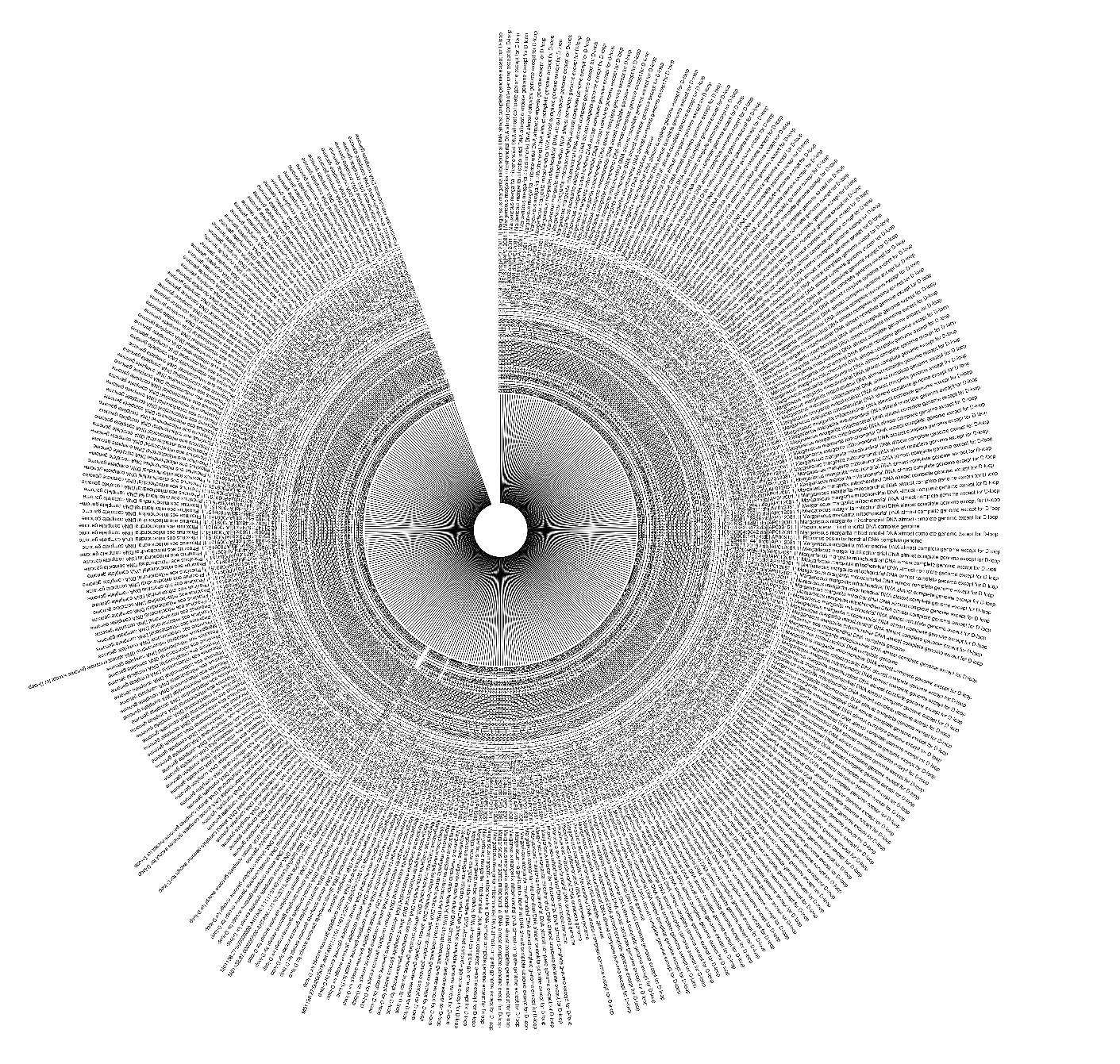 